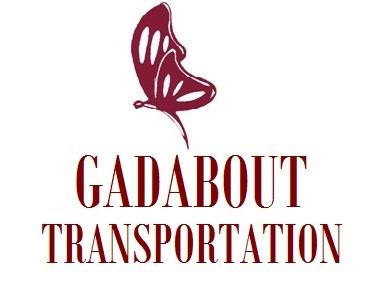 Gadabout Transportation Services, Inc.Request for Proposal (RFP) 20-01Transit Technology Consultant forProject ManagementKristen Wells, Executive Director kw1@tcatmail.com607-277-9388 x200Gadabout Transportation Services, Inc.737 Willow AvenueIthaca, NY 14850June 19, 2020Table of ContentsINTRODUCTIONGADABOUT TRANSPORTATONOVERVIEW OF REQUEST FOR PROPOSALSCONTACT PERSONCONTRACTS AND PROCUREMENT QUESTIONS AND COMMENTSPROJECT TIMELINESCOPEPHASES AND ANTICIPATED TASKSTECHNOLOGY PROJECT MANAGEMENT TASK SPECIFICATIONSCONTENTS OF PROPOSALREQUIRED SUBMISSIONSCONSULTANT QUALIFICATIONSMINIMUM QUALIFICATIONSCOSTS ASSOCIATED WITH PREPARING RFPCONFLICT OF INTERESTSTANDARDS OF CONDUCTDISADVANTAGED BUSINESS ENTERPRISEASSIGNMENT OF RIGHTSEVALUATION CRITERIAEVLAUATION TEAMAWARD DETERMINATIONEVALUATION CRITERIA CHARTPROTEST AND RECONSIDERATION PROCESSPROTESTS PRIOR TO PROPOSAL DUE DATEPROTESTS RECEIVED AFTER PROPOSAL DUE DATEPROTEST CONTENTSREPLY TO PROTESTSREQUESTS FOR PROTEST RECONSIDERATIONIntroductionGadabout Transportation Services, Inc.Gadabout Transportation Services, Inc. is a not-for-profit that has been providing service to older adults and people with disabilities within Tompkins County New York since 1976. Gadabout uses a combination of paid and volunteer drivers to provide its door-to-door accessible service. Gadabout provides 50,000-60,000 one-way trips annually and travels over 500,000 miles. Funding sources are Federal, State, local subsidies, donations, and rider fares. Gadabout is also the sole contracted provider of Tompkins Consolidated Area Transit, Inc.’s (TCAT Inc.) Americans with Disabilities Act (ADA) Paratransit service. Gadabout in the process of issuing a vendor contract for a comprehensive scheduling platform that will enable the service to be more efficient, and meets the needs of both clients and staff.Overview of Request for ProposalGadabout is soliciting proposals from professionals with project management in Transit Technologies to guide Gadabout in its installation and implementation of technologies improving the operational efficiency, cost effectiveness, marketing, customer service, and satisfaction of its demand response para-transit service. This RFP is for the solicitation of Phase III (see section II Scope) of Gadabout’s Transit Technology Project. The Consultant is encouraged to present any alternative solutions to accomplishing the tasks identified in this RFP.Gadabout currently operates a fleet of 28 lift equipped cutaway buses as follows:Nine (9) Ford E450 Starcraft Suburban/ Don Brown BusesFour (4) Ford E350 Suburban/ Shepard BrothersFifteen (15) Ford E450 Suburban/ Shepard Brothers	Gadabout’s operations center is located in the Ithaca Tompkins Transit Center at 737 Willow Ave., Ithaca, NY 14850. The fleet is scheduled, stored, maintained, and dispatched from this location. Schedules are currently developed manually using EZ Rides scheduling system and contract negotiations are in place with a vendor. Contact Person after Release of the RFPUpon release of this RFP and until notice of contract award, all official communications from contractors and proposed subcontractors regarding the requirements of this RFP shall be directed to:Kristen Wells, Executive DirectorGadabout Transportation737 Willow Ave.Ithaca, NY 14850(607) 273-1878Kw1@tcatmail.comOr persons designated as such. All official changes modifications, responses to questions or notices relating to the requirements of this RFP shall be distributed only from the Executive Director.Contracts and Procurement Questions and Comment FormAny written explanation desired by any consultant regarding the meaning or interpretation of the solicitation, must be requested in writing to Kristen Wells, no later than July 3, 2020 to allow sufficient time for a reply to reach all applicants before the submission of their proposals. Explanations or instructions will not be given orally. Any information given to a prospective consultant concerning a solicitation will be furnished to all prospective consultants as an amendment to the solicitation, if such information is necessary to the consultants in submitting proposals on the solicitation or if the lack of such information would be prejudicial to uninformed consultants. Gadabout will not provide technical assistance or aid in the preparation of your proposal.Project TimelineScopeThe purpose of this RFP is to attain project management support to move new technologies forward for Gadabout’s scheduling/dispatch and ensure the various technologies will work effectively together. The timeline of activities and vendor deliverables can be found on page 8 Table 1. The respondent is encouraged to present alternative solutions to accomplishing the tasks identified below in Phase III of this RFP.Phases and Anticipated TasksPhase I Consultant AnalysisPerform a Needs AssessmentDevelop Gadabout proposed strategyDevelop an Alternatives Analysis which should include Cost ImpactDevelop technical specificationsRecommend staged implementation based on budgetFinalize specifications and scopePhase II Procurement Assist with developing a Milestone Payment Schedule  Assist Gadabout in Developing RFP Documents Participate in pre-proposal meetingReview technical questions by proposersPrepare answers for addendumsParticipate in vendor interviewsParticipate in technical evaluation of proposalsParticipate in factory demonstrationAssist in contract negotiationsPhase III  ImplementationUpdate implementation plansParticipate in bi-weekly conference callsReview technology compatibility issuesDesign review assistanceDevelop (with vendor) implementation schedulePrepare Notice to ProceedMonitor schedule complianceSystem Testing and acceptanceTransit Management Technologies Procurement Assistance Task Specifications	The consultant will be responsible for completion of the anticipated tasks in Phase III.Update implementation plan- Update implementation plans based on vendor proposals. Participate in biweekly conference calls- Assist Gadabout in conducting bi-weekly conference calls up to one hour duration with the selected vendor and Gadabout.Review Action Items List- Review and provide feedback on a bi-weekly Action Items List submitted and maintained by the selected vendor.Identify feedback and decisions- Identify feedback and decisions required by Gadabout, and in each case, the date by which Gadabout needs to provide the feedback to make the decision.Update and maintain the master Requirements Matrix- The requirement will provide traceability throughout the development, design, and deployment process. See Attachment 1 Compliance Matrix.Implementation Plan Review- Review and provide feedback on monthly System Implementation Plan updates submitted by the selected vendor.Document Review and Testing- Review all vendor required documentation and provide testing support throughout all testing phases.Table 1.  Timeline of Activities and DeliverablesContents of ProposalsOne electronic copy of the proposal (subject line: IT Consultant Proposal) must be submitted to Kristen Wells, Executive Director, e-mail:Kw1@tcatmail.com One (1) original set and four (4) copies, on 8 ½” x 11” white paper, of the consultant’s proposal, which shall include the following: Required SubmissionsProposals shall include at minimum the following information:Name and address of firm. List any field offices if applicable.Pricing Proposal Form which includes cost, implementation date, and completion date. See Attachment 1Name, title, telephone number and e-mail address of contact person who is authorized to represent the firm and to whom correspondence should be directed.Names and addresses of all partners, officers, and directors and any other person with an ownership interest greater than 5%.Names of any Gadabout Transportation officials or employees who are related to any of the partners, officers, or directors of the firm or have any ownership interest in the firm.A description of the general experience and expertise of the firm, including the names and resumes of all professionals who will be assigned to work on the project.A list of similar work including name, location, date, for which services were provided during the last five years. Identify work as completed or underway. Provide at least three references with contact information.A description of the specific design related experience and expertise which the firm has available which will be applied to the work. The response should be with reference to those individual(s) names in number 6 above.Detail the types and amounts of professional insurance the firm carries and provide proof of same.Federal and State taxpayer identification numbers of the firm.The RFP must be signed by a corporate officer or other individual who is legally authorized to bind the applicant to both its proposal and cost schedule.Statement which indicates “proposal and cost schedule shall be valid and binding for One Hundred Twenty (120) days following proposal due day” and will become part of the contract that is negotiated with Gadabout.Other information which will document the firm’s capabilities and qualifications for the work.If the company has had a contract terminated for default during the past five years, all such incidents must be described. Termination for default is defined as notice to stop performance due to the vendor’s nonperformance; and the issue was either not litigated, or litigated, and such litigation determined the vendor to be in default. If default occurred, list complete name, address and telephone number of the party. If no such terminations for default have been experienced by the vendor in the past five years, declare that.Gadabout will evaluate the facts and may, at its sole discretion, reject the vendor’s proposal if the facts discovered indicate that completion of a contract resulting from this RFP may be jeopardized by selection of this vendor.Proposal signoff sheet with required Certifications and Assurances. This includes statement that the vendor is certified to do business in New York State, is in compliance with all governmental rules, regulations, and will comply with all state and Federal contracting requirements.Consultant QualificationsMinimum QualificationsThe consultant will be required to provide a description of experience in similar projects including the study, recommendation, procurement, and implementation of similar projects for other transit properties or other transportation industries. The following should be considered minimum qualifications and failure to respond or include in the submission will be considered non-responsive and grounds for denial of further consideration.Work completed in other similar projects. Include three former projects, and supply contact persons for each project, including reference name, title, address, and contact number.List of persons that will be involved in the project, including individual resumes outlining the qualifications of the individual(s) to perform the project.A statement of work and report on project approach. An outline of how the consultant will approach the project.Proposals will be considered only from consultants regularly engaged in the furnishing of the type of Transit Technologies Consultant and Project Management  services being requested. Each vendor is required to submit experience information.Prior to final selection, consultant may be required to submit additional information which is deemed necessary to determine a consultant’s qualification to respond to this RFP or for a thorough evaluation.Costs Associated with Preparing Response to RFPGadabout Transportation Services, Inc. is not liable and will not be responsible for any costs incurred by any consultant(s) for the preparation and delivery of the RFP responses, nor will Gadabout be liable for any costs incurred prior to the execution of an agreement, including, but not limited to presentations by RFP finalists to Gadabout.Responses to this RFP will become the property of Gadabout Transportation Services, Inc. and will form the basis of negotiations of an agreement between Gadabout and the successful contractor. Conflict of InterestNo employee, officer, or agent shall participate in the selection, award, or administration of a contract sponsored by federal funds if a real or apparent conflict of interest would be involved. Such a conflict would arise when the employee, officer, or agent, any member of his or her immediate family, his or her partner, or an organization that employs or is about to employ any of the parties indicated herein, has a financial or other interest in the firm selected for an award. The officers, employees, and agents of the recipient shall neither solicit nor accept gratuities, favors, or anything of monetary value from contractors or parties to sub-agreements.Standards of ConductThe Applicant hereby assures by submission of this proposal that it will comply with the standards of conduct hereinafter set out, for maintaining the integrity of the program and avoiding any conflict of interest in its administration. Every reasonable course of action will be taken by the Applicant in order to maintain the integrity of this expenditure of public funds and to avoid any favoritism or questionable or improper conduct. The contract, if granted, will be administered in an impartial manner, free from personal, financial or political gain. The Applicant, its executive staff, employees, and Board of Directors, will avoid situations, which give rise to a suggestion that any decision was influenced by prejudice, bias, special interest, or personal gain.Disadvantaged Business EnterpriseThis contract is subject to the requirements of Title 49, Code of Federal Regulations, Part 26, Participation by Disadvantaged Business Enterprises in Department of Transportation Financial Assistance Programs.   Gadabout’s overall goal for DBE participation is .070 % for this contract.  A separate contract has not been established for this procurement.The contractor shall not discriminate on the basis of race, color, national origin, or sex in the performance of this contract.  The contractor shall carry out applicable requirements of 49 CFR Part 26 in the award and administration of this DOT-assisted contract.  Failure by the contractor to carry out these requirements is a material breach of this contract, which may result in the termination of this contract or such other remedy as Gadabout deems appropriate.  Each subcontract the contractor signs with a subcontractor must include the assurance in this paragraph (see 49 CFR 26.13(b)). The successful proposers/offeror will be required to report its DBE participation obtained through race-neutral means throughout the period of performance. The contractor must promptly notify Gadabout, whenever a DBE subcontractor performing work related to this contract is terminated or fails to complete its work, and must make good faith efforts to engage another DBE subcontractor to perform at least the same amount of work.  The contractor may not terminate any DBE subcontractor and perform that work through its own forces or those of an affiliate without prior written consent of Gadabout.Assignment of Rights	The contractor shall not assign or sub-contract this agreement, its obligations or rights hereunder to any party, company, partnership, incorporation or person without the prior written specific consent of Gadabout and the New York State Department of Transportation.Evaluation CriteriaEvaluation TeamAn evaluation team comprised of the members of the Selection and Evaluation Team listed below and others will evaluate the RFP responses received from each vendor.  Prior to the selection of the award, Gadabout reserves the right to conduct on-site visits of any of the respondents’ facilities and requires each vendor to present items contained in the RFP response and any other items deemed appropriate by Gadabout.		Selection and Evaluation TeamAward DeterminationIf an award is made, as the result of this RFP, it shall be awarded to the respondent whose proposal is most advantageous to Gadabout with price and other factors including - but not limited to - responses to the RFP questions, demonstrated technical ability and expertise, reference calls and/or recommendations, memberships and licenses or any other applicable membership or certifications, presentations to Gadabout’s Evaluation Team (if applicable), on-site visits at supplier’s site (if applicable), and any additional criteria deemed appropriate by Gadabout which would lend itself to establishing the Service Provider’s viability to perform the work as outlined in this RFP. Award may be made on the basis of initial proposals submitted without any negotiations or discussions.When determining whether a respondent is responsible, or when evaluating a respondent’s proposal, the following factors will be considered, any one of which will suffice to determine if a respondent is either not a responsible respondent or the respondent’s proposal is not the most advantageous to Gadabout:The ability, capacity and skill of the respondent to perform the contract or provide the service required.The character, integrity, reputation, judgment, experience and efficiency of the respondent.The quality of performance of previous public and private contracts – or services – including, but not limited to, the respondent’s failure to perform satisfactorily, or complete any written contract. The previous and existing compliance by the respondent with laws relating to the contract and services.Evidence of collusion with any other respondent, in which case colluding respondents will be restricted from submitting further proposals/bids on the subject project or future tenders.The respondent is not qualified for the work or to the full extent of the RFP.There is uncompleted work with Gadabout or others, or an outstanding dispute on a previous or current contract that might hinder, negatively affect or prevent the prompt completion of the work proposed/bid upon.The respondent failed to settle bills for labor, or materials, on past or     current public or private contracts.The respondent has been convicted of a crime arising from a previous public contract, excepting convictions that have been pardoned, expunged or annulled.The respondent has been convicted of a crime of moral turpitude, or any felony, excepting convictions that have been pardoned, expunged or annulled, whether in this state, in any other state, by the United States, or in a foreign country, province or municipality.  Respondents shall affirmatively disclose to Gadabout all such convictions, especially of management personnel or the respondent as an entity, prior to notice of award or execution of a contract, whichever comes first.  Failure to make such affirmative disclosure shall be grounds, in Gadabout’s sole option and discretion, for termination for default subsequent to award or execution of contract.More likely than not, the respondent will be able, financially or otherwise, to perform the work.Such other information as may be secured having a bearing on the decision to award the contract.Any other reason deemed proper by Gadabout.C. Evaluation Criteria ChartProtest and Appeals ProcessProtests Prior to Proposal Due DateFollowing the issue of this formal RFP, and prior to the due date, a protest may be filed with Gadabout.  Protests must be in writing and be received by Gadabout not less than five (5) full working days before the proposal due date.  Gadabout will notify all proposers that a protest has been filed, and the due date will be postponed until the protest has been reviewed and acted upon by Gadabout and the NYSDOT (if applicable).Protests Received After Proposal Due DateGadabout will evaluate all proposals and determine the best-qualified proposers.  Once Gadabout selects the contractor, a notice of intent to award will be mailed to all proposers.  Any protest to the notice must be in writing and received by Gadabout within five (5) full working days from the postmark date of the notice.Protest ContentsThe protestor must demonstrate or establish a clear violation of a specific law or regulation.  The protest must state it is a protest and must contain a statement of the grounds for protest (including specification of the law or regulation that the protestor alleges has been violated) and all supporting documentation.  Gadabout may, but is not obligated to, request additional information concerning the grounds for protest.Reply to ProtestsThe Gadabout Protest Committee will review all protests as soon as possible.  All material submitted by the protestor will be considered.  Such material will not be withheld from any interested party outside of Gadabout or any agency which may be involved with the procurement except to the extent that the withholding of information is permitted or required by law or regulation.  If the protestor contends that the protest contains proprietary and confidential material which should be withheld, a statement advising of this fact shall be affixed to the front page of the protest document and alleged proprietary and confidential information shall be so identified wherever it appears.  Gadabout shall make a determination as to whether the protest contains proprietary and confidential materials which should be withheld.Gadabout will respond with its determination in writing within ten (10) working days of its receipt of the written protest, or Gadabout if requests additional information within the ten (10) day working period, Gadabout will respond with its determination within ten (10) working days of Gadabout’s receipt of all requested additional information.Request for Protest ReconsiderationUpon receipt of Gadabout’s decision, the protestor may file a written request for protest reconsideration.  A request for protest reconsideration must be directed to the Gadabout Board President in writing and received within five (5) full working days from the postmark date of the reply from Gadabout.  The request for protest reconsideration shall specify why the Protest Committee’s determination is alleged not to be correct.  The decision of the Executive Director will be in writing, will be final, and will be made within ten (10) working days of Gadabout’s receipt of the written request for protest reconsideration.  No further protests will be heard by Gadabout.PROPOSAL SIGN-OFF SHEETAll documents listed on this page must be included in the proposal package, or proposal may be rejected as incomplete and non-responsive.  Please check off and sign for items listed and submit this sheet with your proposal:																																			DONE		INITIALS1.	One (1) Original and Three (3) copies of Proposal					One (1) Electronic Copy e-mailed to kw1@tcatmail.com		_____               Proposal Pricing Form								FTA Certifications and Assurances							4.	Debarment and Suspension								5.	Disadvantaged Business Enterprise (DBE)						6.	Anti-Discrimination Clause										7.	Non-Collusion Certification								 8.	Restrictions on Lobbying Certification			______	______Transit Management Technologies ConsultantOFFICIAL PROPOSAL FORMDATE: July 15, 2020TIME: 4:30 PM ESTGadabout Transportation737 Willow AvenueIthaca, New York 14850Attention: Kristen WellsThe Undersigned, hereinafter called "PROPOSER", having become familiar with the local conditions, nature and extent of the work, and having examined carefully the Request for Proposal and having fulfilled their requirements, proposes to furnish all services for the proper execution and completion of Phase II of the Gadabout’s Transit Technology Project, in full accordance with the proposal documents and all other documents related thereto on file with Gadabout Transportation Services, Inc. and if awarded the agreement, to complete the said work within the time limits specified.The above proposal shall remain in full force and effect for a period of 120 calendar days following the due date of this proposal and it shall not be revoked, withdrawn or canceled within that time frame.  Acknowledgment is hereby made of receipt of the following Addenda issued during the proposal period:	Addendum No. _____ Dated _______Addendum No.______Dated_______	Addendum No. _____ Dated _______Addendum No.______Dated________Neither the undersigned nor any other person, firm or corporation named herein, nor anyone else to the knowledge of the undersigned, have themselves solicited or employed anyone else to solicit favorable action for this proposal by Gadabout Transportation Services, Inc. so that no employee or any officer of Gadabout Transportation Services, Inc. is directly interested therein.This proposal is genuine and not collusive or a sham; the person, firm or corporation named herein has not colluded, conspired, connived nor agreed directly or indirectly with any Proposer or person, firm or corporation, to put in a sham proposal, or that such other person, firm or corporation, shall refrain from proposing, and has not in any manner directly or indirectly, sought by agreement or collusion, or communication or conference with any person, firm or corporation, to fix the unit prices of said proposal or proposals of any other Proposer, or to secure any advantage against the County or any person, firm or corporation interested in the proposed contract; all statements contained in the proposal or proposals described above are true; and further, neither the undersigned, nor the person, firm or corporation named herein, has directly or indirectly submitted said proposal or the contents thereto, to any association or to any member or agent thereof.In witness whereof, the PROPOSER has hereunto set his signature and affixed his seal this ______ day of _____________ ,  2020.ATTEST: ________________________________ (Seal)By: Printed_________________________________By: Signature _______________________________Title: ________________________________________________________________________ 	_________________________________Company Name				  	Contact Person__________________________________	__________________________________Mailing Address					Phone Number__________________________________	__________________________________City, State, and Zip					Fax NumberPricing Proposal FormGADABOUT TRANSPORTATION SERVICES, INC. RFP 16-01TRANSIT MANAGEMENT TECHNOLOGIES CONSULTANT737 WILLOW AVENUEITHACA, NEW YORK 14850PRICE PROPOSALContractor Name: ________________________________________Cost for Phase II as outlined in Section II Scope	Direct Labor Cost:	Professional Labor (List Job Title, Estimated Hours, and Hourly Rate) 	Title___________________  $______ Hourly Rate	Title___________________  $______ Hourly Rate	Title___________________  $______ Hourly Rate						Total Labor not to Exceed = $________								       Estimated Travel Cost = $________					     Total Proposal Amount $ _____________Time-line required for deployment of services  ________________Time-line for completion of services ___________________________________________________Printed Name of Contractor_________________________________SignatureAforementioned price must remain firm until 120 days past the RFP due date.Federal Transit AdministrationCertifications and AssurancesName of Proposer: _______________________________Name of Authorized Person: __________________________________________Title of Authorized Person: _________________________________________By endorsing this signature page, _______________________________(authorized person) declares that he or she is duly authorized to make the certifications and assurances on behalf of the Proposer and bind the Proposer to comply with them.  Thus, when its authorized person signs this document, the Proposer agrees to comply with all Federal statutes, regulations, and executive orders required for Third Party Contracts. The Proposer affirms the truthfulness and accuracy of the certifications and assurances it has made in this statement herein and acknowledges that the provisions of the Program Fraud Civil Remedies Act of 1986, 31 U.S.C. 3801, et seq. apply to any certification, assurance or submission made to Tompkins County  and the FTA.  In signing this document, I declare under penalties of perjury that the foregoing certifications and assurances and other statements made by me on behalf of the Proposer are true and correct.Date: __________________			______________________________________						Signature - Authorized PersonState of _______________COUNTY of ______________On this ____ day of ________________________, 2020, before me came _____________________________________________________________________, known to me to be the person who executed the foregoing certification. In witness whereof, I hereto set my hand and seal._________________________________________________             (Seal)Notary PublicMy Commission Expires: ________________________________ACKNOWLEDGEMENT OF PROPOSER, IF A CORPORATIONSTATE OF ________________________COUNTY OF _______________________On this ____________ day of _______________________,2020, before me personally came and appeared _____________________________, to me known , who, being by me duly sworn, did depose and say that he/she resides at ________________________________________, that he/she is the ______________________________of  _______________________________________ the corporation described in and which executed the foregoing instrument; that he/she knows the seal of said corporation, that one of the seals affixed to said instrument is such seal; that it was so affixed to said instrument by order of the Directors of said corporation; and that he/she signed his/her name thereto by like order.(Seal)				_____________________________________________________ACKNOWLEDGEMENT OF PROPOSER, IF A PARTNERSHIPSTATE OF ________________________COUNTY OF _______________________On this ____________ day of _______________________,2020, before me personally came and appeared _____________________________, to me known, and known by me to be one of the members of the firm of ________________________________________, described in and who executed the foregoing instrument and he/she acknowledged to me that he/she executed the same as and for the act and deed of said firm.(Seal)				_____________________________________________________ACKNOWLEDGEMENT OF PROPOSER, IF AN INDIVIDUALSTATE OF ________________________COUNTY OF _______________________On this ____________ day of _______________________,2020, before me personally came and appeared _____________________________, to me known, and known by me to be the person described in and who executed the foregoing instrument and he/she acknowledged to me that he/she executed same.(Seal)				_____________________________________________________CERTIFICATION REGARDING DEBARMENT, SUSPENSION, AND OTHER RESPONSIBILITY MATTERSThe Lower Tier Participant Proposer, applicant for a third party subcontract or sub-grant under an FTA project), _____________________________________, certifies, by submission of this proposal/bid, that neither it nor its  principals are presently debarred, suspended, proposed for debarment, declared ineligible, or voluntarily excluded from participation in this transaction by any Federal department or agency.Where the Lower Tier Participant (Proposer, applicant for a third party subcontract or sub-grant under an FTA project), is unable to certify to any of the statements in this certification, such Participant shall attach an explanation to this proposal/bid.THE LOWER TIER PARTICIPANT (APPLICANT FOR A THIRD PARTY SUBCONTRACT OR SUB-GRANT UNDER AN FTA PROJECT) ____________________________________________, CERTIFIES OR AFFIRMS THE TRUTHFULNESS AND ACCURACY OF THE CONTENTS OF THE STATEMENTS SUBMITTED ON OR WITH THIS CERTIFICATION AND UNDERSTANDS THAT THE PROVISIONS OF 31 U.S.C. SECTION 3801 ET. SEQ. ARE APPLICABLE THERETO.DISADVANTAGED BUSINESS ENTERPRISE (DBE)CERTIFICATION FOR NON-ROLLING STOCKMATERIALS OR SERVICESAs a recipient of funding under Section 1101(b) of TEA-21, 23 U.S.C. Section 101, our transit system must identify Disadvantaged Business Enterprise participation in all contracts which can be used to meet our overall obligation.  For this reason we require all vendors, as a condition of being authorized to propose/bid on this project, to certify the level of Disadvantaged Business Enterprise participation which will be involved if he/she is awarded the contract for the project.Accordingly, the following certification must be completed and submitted with your bid/proposal:I __________________________________________________________________, hereby         			(Name and Title)certify that DBE participation in the items offered shall not be less than __________ percent,$ _________________ U.S. dollars of the final purchase price.I understand that the Disadvantaged Business Enterprise participation levels indicated will be a material factor in the public agency’s decision to award a contract for the items offered.                                  ________________________________                                          Signature of Authorized Official                                  ________________________________                                                           TitleAttach a listing of the DBE firms from whom purchase of components or services is anticipated, pending award of this contract for items covered, in this procurement.  Please indicate the type of items to be purchased, an address, phone number and contact person for each Disadvantaged Business Enterprise as well as the amount of purchases anticipated.ANTI-DISCRIMINATION CLAUSEDuring the performance of this contract, the Contractor hereby agrees as follows:(a)	The contractor will not discriminate against any employee or applicant for employment because of race, creed, color or national origin, and will take affirmative action to insure that they are afforded equal employment opportunities without discrimination because of race, color, creed or national origin.  Such action shall be taken with reference, but not be limited, to: recruitment, employment, job assignment, promotion, upgrading, demotion, transfer, layoff or termination, rates of pay or other forms of compensation, and selection for training or retraining, including apprenticeship and on-the-job training.(b)	The contractor will send to each labor union or representative of workers with which he has or is bound by a collective bargaining or other agreement or understanding, a notice, to be provided by the State Commissioner for Human Rights, advising such labor union or representative of the contractor's agreement under clauses (a) through (f) hereinafter called "non-discrimination clauses".  If the contractor was directed to do so by the contracting agency as part of the proposal/bid or negotiation of this contract, the contractor shall request such labor union or representative to furnish him with as written statement that such labor union or representative either will affirmatively cooperate, within the limits of its legal and contractual authority, in the implementation of the policy and provisions of these non-discrimination clauses or that it consents and agrees that recruitment, employment and the terms and conditions of employment under this contract shall be in accordance with the purposes and provisions of these non-discrimination clauses.  If such labor union or representative fails or refuses to comply with such a request that it furnishes such a statement, the contractor shall promptly notify the State Commission for Human Rights of such failure or refusal.(c)	The contractor will post and keep posted in conspicuous places, available to employees and applicants for employment, notices to be provided by the State Commission for Human Rights setting forth the substance of the provisions of clauses (a) and (b) and such provisions of the State's Laws against discrimination as the State Commission for Human Rights shall determine.(d)	The contractor will state, in all solicitations or advertisements for employees placed by or on behalf of the contractor, that all qualified applicants will be afforded equal employment opportunities without discrimination because of race, creed, color or national origin.(e)	The contractor will comply with the provisions of Sections 291-299 of the Executive Law and the Civil Rights Law, will furnish all information and reports deemed necessary by the State Commission for Human Rights under these non-discrimination clauses and such sections of the Executive Law, and will permit access to his books, records and accounts by the State Commission for Human Rights, the Attorney General and the Industrial Commissioner for purposes of investigation to ascertain compliance with these non-discrimination clauses and such sections of the Executive Law and Civil Rights Law.(f)	This contract may be forthwith cancelled, terminated or suspended, in whole or in part, by the contracting agency upon the basis of a finding made by the State Commission for Human Rights that the Contractor may be declared ineligible for future contracts made by or on behalf of the State or a public authority or agency of the State, until he satisfies the State Commission for Human Rights that he has established and is carrying out a program in conformity with the provisions of these non-discrimination clauses.  Such finding shall be made by the State Commission for Human Rights after conciliation efforts by the Commission have failed to achieve compliance with these non-discrimination clauses and after a verified complaint has been filed with the Commission, notice thereof has been given to the Contractor and opportunity has been afforded him to be heard publicly before three members of the Commission.  Such sanctions may be imposed and remedies invoked independently of or in addition to sanctions and remedies otherwise provided by law.  The Contractor will include the provisions of clauses (a) through (f) in every subcontract or purchase order in such a manner that such provisions be performed within the State of New York.  The Contractor will take such action in enforcing such provisions of such subcontract or purchase order as the contracting agency may direct, including sanctions or remedies for non-compliance.  If the Contractor becomes involved in or is threatened with litigation with a subcontractor or vendor as a result of such direction by the contracting agency, the Contractor shall promptly so notify the Attorney General, requesting him to intervene and protect the interests of the State of New York.	GENERAL CONDITIONS ACCEPTED BY:	Firm:	________________________________By:___________________________________	Date:	_______________________________Title:___________________________________GENERAL CONDITIONSNON-COLLUSION CERTIFICATION(a)	By submission of this bid/proposal, each bidder/proposer and each person signing on behalf of any bidder/proposer certifies, and in the case of a joint bid/proposal each party thereto certifies as to its own organization, under penalty of perjury, that to the best of his/her/their knowledge and belief:1.	The prices in this bid/proposal have been arrived at independently without collusion, consultation, communication, or agreement, for the purpose of restricting competition, as to any matter relating to such prices with any other bidder/proposer or with any competitor;2.	Unless otherwise required by law, the prices that have been quoted in this package have not been knowingly disclosed by the bidder/proposer prior to opening, directly or indirectly, to any other bidder/proposer or to any competitor; and3.	No attempt has been made or will be made by the bidder/proposer to induce any other person, partnership, or corporation to submit or not to submit a bid/proposal for the purpose of restricting competition.						_____________________________________________	Name of Bidder/Proposer_____________________________________________            Signature and Title of Signer	____________________________________________	DateNOTE:A bid/proposal shall not be considered for award nor shall any award be made where (a) 1, 2 and 3 above have not been complied with; provided, however, that if in any case the bidder/proposer cannot make the foregoing certification, the bidder/proposer shall so state and shall furnish with the bid/proposal a signed statement that sets forth in detail the reason(s) therefore.  Where (a) 1, 2, and 3 above have not been complied with, the bid/proposal shall not be considered for award nor shall any award be made unless the head of the purchasing unit of the political subdivision, public department, agency or official thereof to which the bid/proposal is made, or his designee, determines that such disclosure was not made for the purpose of restricting competition.The fact that a bidder/proposer (a) has published price lists, rates or tariffs covering items being procured, (b) has informed prospective customers of proposed or pending publication of new or revised price lists for such items, or (c) has sold the same items to other customers at the same prices being bid/proposed, does not constitute, without more, a disclosure within the meaning of subparagraph (a) 1.CERTIFICATION OF RESTRICTIONS ON LOBBYINGI, ____________________________________________________ (name and title of proposer official), hereby certify on behalf of _________________________________________________________ that:1.	No Federal appropriated funds have been paid or will be paid by or on behalf of the undersigned, to any person for influencing or attempting to influence an officer or employee of any agency, a Member of Congress, an officer or employee of Congress, or an employee of a Member of Congress in connection with the awarding of any Federal contract, the making of any Federal grant, the making of any Federal loan, the entering into of any cooperative agreement, and the extension, continuation, renewal, amendment, or modification of any Federal Contract, grant, loan, or cooperative agreement.2.	If any funds other than Federal appropriated funds have been paid or will be paid to any person for influencing or attempting to influence an officer or employee of any agency, a Member of Congress, an officer or employee of Congress, or an employee of a Member of Congress in connection with this Federal contract, loan, or cooperative agreement, the undersigned shall complete and submit Standard Form-LLL, “Disclosure Form to Report Lobbying,” in accordance with its instructions.3.	The undersigned shall require that the language of this certification be included in the award documents for all sub awards at all tiers (including subcontracts, sub grants, and contracts under grants, loans, and cooperative agreements) and that all sub recipients shall certify and disclose accordingly.This certification is a material representative of fact upon which reliance is in place when this transaction was made or entered into Submission of this certification is a prerequisite for making or entering into this transaction imposed by Section 1352, title 31, U.S. Code.  Any person who fails to file the required certification shall be subject to a civil penalty of not less than $10,000 and not more than $100,000 for each such failure.Executed this ________________ day of _________________________________, 2020.By	________________________________   (Signature of authorized official)________________________________   (Title of authorized official)Federally Required Clauses
Fly America Requirements – Applicability – all contracts involving transportation of persons or property, by air between the U.S. and/or places outside the U.S.  These requirements do not apply to micro-purchases ($3,000 or less, except for construction contracts over $2,000).Contractor shall comply with 49 USC 40118 (the “Fly America” Act) in accordance with General Services Administration regulations 41 CFR 301-10, stating that recipients and subrecipients of Federal funds and their contractors are required to use US Flag air carriers for US Government-financed international air travel and transportation of their personal effects or property, to the extent such service is available, unless travel by foreign air carrier is a matter of necessity, as defined by the Fly America Act.  Contractor shall submit, if a foreign air carrier was used, an appropriate certification or memorandum adequately explaining why service by a US flag air carrier was not available or why it was necessary to use a foreign air carrier and shall, in any event, provide a certificate of compliance with the Fly America requirements.  Contractor shall include the requirements of this section in all subcontracts that may involve international air transportation.Energy Conservation – Applicability – All Contracts except micro-purchases ($3,000 or less, except for construction contracts over $2,000) Contractor shall comply with mandatory standards and policies relating to energy efficiency, stated in the state energy conservation plan issued in compliance with the Energy Policy & Conservation Act. Clean Water – Applicability – All Contracts and Subcontracts over $100,000Contractor shall comply with all applicable standards, orders or regulations issued pursuant to the Federal Water Pollution Control Act, as amended, 33 USC 1251 et seq. Contractor shall report each violation to the recipient and understands and agrees that the recipient shall, in turn, report each violation as required to FTA and the appropriate EPA Regional Office.  Contractor shall include these requirements in each subcontract exceeding $100,000 financed in whole or in part with FTA assistance.Lobbying – Applicability - Construction/Architectural and Engineering/Acquisition of Rolling Stock/Professional Service Contract/Operational Service Contract/Turnkey contracts over $100,000 Byrd Anti-Lobbying Amendment, 31 U.S.C. 1352, as amended by the Lobbying Disclosure Act of 1995, P.L. 104-65 [to be codified at 2 U.S.C. § 1601, et seq.] - Contractors who apply or bid for an award of $100,000 or more shall file the certification required by 49 CFR part 20, "New Restrictions on Lobbying." Each tier certifies to the tier above that it will not and has not used Federal appropriated funds to pay any person or organization for influencing or attempting to influence an officer or employee of any agency, a member of Congress, officer or employee of Congress, or an employee of a member of Congress in connection with obtaining any Federal contract, grant or any other award covered by 31 U.S.C. 1352. Each tier shall also disclose the name of any registrant under the Lobbying Disclosure Act of 1995 who has made lobbying contacts on its behalf with non-Federal funds with respect to that Federal contract, grant or award covered by 31 U.S.C. 1352. Such disclosures are forwarded from tier to tier up to the recipient.Access to Records and Reports– Applicability – As shown below. These requirements do not apply to micro-purchases ($3,000 or less, except for construction contracts over $2,000)The following access to records requirements apply to this Contract:1.  Where the purchaser is not a State but a local government and is an FTA recipient or a subgrantee of FTA recipient in accordance with 49 CFR 18.36(i), contractor shall provide the purchaser, the FTA, the US Comptroller General or their authorized representatives access to any books, documents, papers and contractor records which are pertinent to this contract for the purposes of making audits, examinations, excerpts and transcriptions. Contractor shall also, pursuant to 49 CFR 633.17, provide authorized FTA representatives, including any PMO contractor, access to contractor's records and construction sites pertaining to a capital project, defined at 49 USC 5302(a)1, which is receiving FTA assistance through the programs described at 49 USC 5307, 5309 or 5311.2.  Where the purchaser is a State and is an FTA recipient or a subgrantee of FTA recipient in accordance with 49 CFR 633.17, contractor shall provide the purchaser, authorized FTA representatives, including any PMO Contractor, access to contractor's records and construction sites pertaining to a capital project, defined at 49 USC 5302(a)1, which receives FTA assistance through the programs described at 49 USC 5307, 5309 or 5311. By definition, a capital project excludes contracts of less than the simplified acquisition threshold currently set at $100,000.3.  Where the purchaser enters into a negotiated contract for other than a small purchase or under the simplified acquisition threshold and is an institution of higher education, a hospital or other non-profit organization and is an FTA recipient or a subgrantee of FTA recipient in accordance with 49 CFR 19.48, contractor shall provide the purchaser, the FTA, the US Comptroller General or their authorized representatives, access to any books, documents, papers and record of the contractor which are directly pertinent to this contract for the purposes of making audits, examinations, excerpts and transcriptions.4.  Where a purchaser which is an FTA recipient or a subgrantee of FTA recipient in accordance with 49 USC 5325(a) enters into a contract for a capital project or improvement (defined at 49 USC 5302(a)1) through other than competitive bidding, contractor shall make available records related to the contract to the purchaser, the Secretary of USDOT and the US Comptroller General or any authorized officer or employee of any of them for the purposes of conducting an audit and inspection.5.   Contractor shall permit any of the foregoing parties to reproduce by any means whatsoever or to copy excerpts and transcriptions as reasonably needed.6.   Contractor shall maintain all books, records, accounts and reports required under this contract for a period of not less than three (3) years after the date of termination or expiration of this contract, except in the event of litigation or settlement of claims arising from the performance of this contract, in which case contractor agrees to maintain same until the recipient, FTA Administrator, US Comptroller General, or any of their authorized representatives, have disposed of all such litigation, appeals, claims or exceptions related thereto. Re:  49 CFR 18.39(i)(11).FTA does not require the inclusion of these requirements in subcontracts.Federal Changes – Applicability – All Contracts except micro-purchases ($3,000 or less, except for construction contracts over $2,000)Contractor shall comply with all applicable FTA regulations, policies, procedures and directives, including without limitation those listed directly or by reference in the Master Agreement between the recipient and FTA, as they may be amended or promulgated from time to time during the term of the contract.  Contractor's failure to comply shall constitute a material breach of the contract.Clean Air – Applicability – All contracts over $100,0001) Contractor shall comply with all applicable standards, orders or regulations pursuant to the Clean Air Act, 42 USC 7401 et seq. Contractor shall report each violation to the recipient and understands and agrees that the recipient will, in turn, report each violation as required to FTA and the appropriate EPA Regional Office.  2) Contractor shall include these requirements in each subcontract exceeding $100,000 financed in whole or in part with FTA assistance.Davis-Bacon and Copeland Anti-Kickback Acts – Applicability  -Construction contracts and subcontracts, including actual construction, alteration and/or repair, including decorating and painting,  over $2,000(1) Minimum wages - (i) All laborers and mechanics employed or working upon the site of the work (or under the United States Housing Act of 1937 or under the Housing Act of 1949 in the construction or development of the project), will be paid unconditionally and not less often than once a week, and without subsequent deduction or rebate on any account (except such payroll deductions as are permitted by regulations issued by the Secretary of Labor under the Copeland Act (29 CFR part 3)), the full amount of wages and bona fide fringe benefits (or cash equivalents thereof) due at time of payment computed at rates not less than those contained in the wage determination of the Secretary of Labor which is attached hereto and made a part hereof, regardless of any contractual relationship which may be alleged to exist between the contractor and such laborers and mechanics.  Contributions made or costs reasonably anticipated for bona fide fringe benefits under section 1(b)(2) of the Davis-Bacon Act on behalf of laborers or mechanics are considered wages paid to such laborers or mechanics, subject to the provisions of paragraph (1)(iv) of this section; also, regular contributions made or costs incurred for more than a weekly period (but not less often than quarterly) under plans, funds, or programs which cover the particular weekly period, are deemed to be constructively made or incurred during such weekly period.  Such laborers and mechanics shall be paid the appropriate wage rate and fringe benefits on the wage determination for the classification of work actually performed, without regard to skill, except as provided in 29 CFR Part 5.5(a)(4).  Laborers or mechanics performing work in more than one classification may be compensated at the rate specified for each classification for the time actually worked therein: Provided, That the employer's payroll records accurately set forth the time spent in each classification in which work is performed.  The wage determination (including any additional classifications and wage rates conformed under paragraph (1)(ii) of this section) and the Davis-Bacon poster (WH-1321) shall be posted at all times by the contractor and its subcontractors at the site of the work in a prominent and accessible place where it can be easily seen by the workers.  (ii)(A) The contracting officer shall require that any class of laborers or mechanics, including helpers, which is not listed in the wage determination and which is to be employed under the contract shall be classified in conformance with the wage determination.  The contracting officer shall approve an additional classification and wage rate and fringe benefits therefore only when the following criteria have been met:(1) Except with respect to helpers as defined as 29 CFR 5.2(n)(4), the work to be performed by the classification requested is not performed by a classification in the wage determination; and (2) The classification is utilized in the area by the construction industry; and  (3) The proposed wage rate, including any bona fide fringe benefits, bears a reasonable relationship to the wage rates contained in the wage determination; and (4) With respect to helpers as defined in 29 CFR 5.2(n)(4), such a classification prevails in the area in which the work is performed. (B) If the contractor and the laborers and mechanics to be employed in the classification (if known), or their representatives, and the contracting officer agree on the classification and wage rate (including the amount designated for fringe benefits where appropriate), a report of the action taken shall be sent by the contracting officer to the Administrator of the Wage and Hour Division, Employment Standards Administration, U.S. Department of Labor, Washington, DC 20210.  The Administrator, or an authorized representative, will approve, modify, or disapprove every additional classification action within 30 days of receipt and so advise the contracting officer or will notify the contracting officer within the 30-day period that additional time is necessary. (C) In the event the contractor, the laborers or mechanics to be employed in the classification or their representatives, and the contracting officer do not agree on the proposed classification and wage rate (including the amount designated for fringe benefits, where appropriate), the contracting officer shall refer the questions, including the views of all interested parties and the recommendation of the contracting officer, to the Administrator for determination.  The Administrator, or an authorized representative, will issue a determination within 30 days of receipt and so advise the contracting officer or will notify the contracting officer within the 30-day period that additional time is necessary. (D) The wage rate (including fringe benefits where appropriate) determined pursuant to paragraphs (a)(1)(ii) (B) or (C) of this section, shall be paid to all workers performing work in the classification under this contract from the first day on which work is performed in the classification.(iii) Whenever the minimum wage rate prescribed in the contract for a class of laborers or mechanics includes a fringe benefit which is not expressed as an hourly rate, the contractor shall either pay the benefit as stated in the wage determination or shall pay another bona fide fringe benefit or an hourly cash equivalent thereof. (iv) If the contractor does not make payments to a trustee or other third person, the contractor may consider as part of the wages of any laborer or mechanic the amount of any costs reasonably anticipated in providing bona fide fringe benefits under a plan or program, Provided, That the Secretary of Labor has found, upon the written request of the contractor, that the applicable standards of the Davis-Bacon Act have been met.  The Secretary of Labor may require the contractor to set aside in a separate account assets for the meeting of obligations under the plan or program. (v)(A) The contracting officer shall require that any class of laborers or mechanics which is not listed in the wage determination and which is to be employed under the contract shall be classified in conformance with the wage determination.  The contracting officer shall approve an additional classification and wage rate and fringe benefits therefor only when the following criteria have been met: (1) The work to be performed by the classification requested is not performed by a classification in the wage determination; and (2) The classification is utilized in the area by the construction industry; and  (3) The proposed wage rate, including any bona fide fringe benefits, bears a reasonable relationship to the wage rates contained in the wage determination.(B) If the contractor and the laborers and mechanics to be employed in the classification (if known), or their representatives, and the contracting officer agree on the classification and wage rate (including the amount designated for fringe benefits where appropriate), a report of the action taken shall be sent by the contracting officer to the Administrator of the Wage and Hour Division, Employment Standards Administration, Washington, DC 20210.  The Administrator, or an authorized representative, will approve, modify, or disapprove every additional classification action within 30 days of receipt and so advise the contracting officer or will notify the contracting officer within the 30-day period that additional time is necessary.(C) In the event the contractor, the laborers or mechanics to be employed in the classification or their representatives, and the contracting officer do not agree on the proposed classification and wage rate (including the amount designated for fringe benefits, where appropriate), the contracting officer shall refer the questions, including the views of all interested parties and the recommendation of the contracting officer, to the Administrator for determination.  The Administrator, or an authorized representative, will issue a determination with 30 days of receipt and so advise the contracting officer or will notify the contracting officer within the 30-day period that additional time is necessary. (D) The wage rate (including fringe benefits where appropriate) determined pursuant to paragraphs (a)(1)(v) (B) or (C) of this section, shall be paid to all workers performing work in the classification under this contract from the first day on  which work is performed in the classification.(2) Withholding - The recipient shall upon its own action or upon written request of an authorized representative of the Department of Labor withhold or cause to be withheld from the contractor under this contract or any other Federal contract with the same prime contractor, or any other federally-assisted contract subject to Davis-Bacon prevailing wage requirements, which is held by the same prime contractor, so much of the accrued payments or advances as may be considered necessary to pay laborers and mechanics, including apprentices, trainees, and helpers, employed by the contractor or any subcontractor the full amount of wages required by the contract.  In the event of failure to pay any laborer or mechanic, including any apprentice, trainee, or helper, employed or working on the site of the work (or under the United States Housing Act of 1937 or under the Housing Act of 1949 in the construction or development of the project), all or part of the wages required by the contract, the grantee may, after written notice to the contractor, sponsor, applicant, or owner, take such action as may be necessary to cause the suspension of any further payment, advance, or guarantee of funds until such violations have ceased.(3) Payrolls and basic records - (i) Payrolls and basic records relating thereto shall be maintained by the contractor during the course of the work and preserved for a period of three years thereafter for all laborers and mechanics working at the site of the work (or under the United States Housing Act of 1937, or under the Housing Act of 1949, in the construction or development of the project).  Such records shall contain the name, address, and social security number of each such worker, his or her correct classification, hourly rates of wages paid (including rates of contributions or costs anticipated for bona fide fringe benefits or cash equivalents thereof of the types described in section 1(b)(2)(B) of the Davis-Bacon Act), daily and weekly number of hours worked, deductions made and actual wages paid.  Whenever the Secretary of Labor has found under 29 CFR 5.5(a)(1)(iv) that the wages of any laborer or mechanic include the amount of any costs reasonably anticipated in providing benefits under a plan or program described in section 1(b)(2)(B) of the Davis-Bacon Act, the contractor shall maintain records which show that the commitment to provide such benefits is enforceable, that the plan or program is financially responsible, and that the plan or program has been communicated in writing to the laborers or mechanics affected, and records which show the costs anticipated or the actual cost incurred in providing such benefits.  Contractors employing apprentices or trainees under approved programs shall maintain written evidence of the registration of apprenticeship programs and certification of trainee programs, the registration of the apprentices and trainees, and the ratios and wage rates prescribed in the applicable programs.(ii)(A) The contractor shall submit weekly for each week in which any contract work is performed a copy of all payrolls to the recipient for transmission to the Federal Transit Administration.  The payrolls submitted shall set out accurately and completely all of the information required to be maintained under section 5.5(a)(3)(i) of Regulations, 29 CFR part 5. This information may be submitted in any form desired.  Optional Form WH-347 is available for this purpose and may be purchased from the Superintendent of Documents (Federal Stock Number 029-005-00014-1), U.S. Government Printing Office, Washington, DC 20402.  The prime contractor is responsible for the submission of copies of payrolls by all subcontractors. (B) Each payroll submitted shall be accompanied by a "Statement of Compliance," signed by the contractor or subcontractor or his or her agent who pays or supervises the payment of the persons employed under the contract and shall certify the following: (1) That the payroll for the payroll period contains the information required to be maintained under section 5.5(a)(3)(i) of Regulations, 29 CFR part 5 and that such information is correct and complete; (2) That each laborer or mechanic (including each helper, apprentice, and trainee) employed on the contract during the payroll period has been paid the full weekly wages earned, without rebate, either directly or indirectly, and that no deductions have been made either directly or indirectly from the full wages earned, other than permissible deductions as set forth in Regulations, 29 CFR part 3; (3) That each laborer or mechanic has been paid not less than the applicable wage rates and fringe benefits or cash equivalents for the classification of work performed, as specified in the applicable wage determination incorporated into the contract.  (C) The weekly submission of a properly executed certification set forth on the reverse side of Optional Form WH-347 shall satisfy the requirement for submission of the "Statement of Compliance" required by paragraph (a)(3)(ii)(B) of this section.(D) The falsification of any of the above certifications may subject the contractor or subcontractor to civil or criminal prosecution under section 1001 of title 18 and section 231 of title 31 of the United States Code. (iii) The contractor or subcontractor shall make the records required under paragraph (a)(3)(i) of this section available for inspection, copying, or transcription by authorized representatives of the Federal Transit Administration or the Department of Labor, and shall permit such representatives to interview employees during working hours on the job.  If the contractor or subcontractor fails to submit the required records or to make them available, the Federal agency may, after written notice to the contractor, sponsor, applicant, or owner, take such action as may be necessary to cause the suspension of any further payment, advance, or guarantee of funds.  Furthermore, failure to submit the required records upon request or to make such records available may be grounds for debarment action pursuant to 29 CFR 5.12. (4) Apprentices and trainees - (i) Apprentices - Apprentices will be permitted to work at less than the predetermined rate for the work they performed when they are employed pursuant to and individually registered in a bona fide apprenticeship program registered with the U.S. Department of Labor, Employment and Training Administration, Bureau of Apprenticeship and Training, or with a State Apprenticeship Agency recognized by the Bureau, or if a person is employed in his or her first 90 days of probationary employment as an apprentice in such an apprenticeship program, who is not individually registered in the program, but who has been certified by the Bureau of Apprenticeship and Training or a State Apprenticeship Agency (where appropriate) to be eligible for probationary employment as an apprentice.  The allowable ratio of apprentices to journeymen on the job site in any craft classification shall not be greater than the ratio permitted to the contractor as to the entire work force under the registered program.  Any worker listed on a payroll at an apprentice wage rate, who is not registered or otherwise employed as stated above, shall be paid not less than the applicable wage rate on the wage determination for the classification of work actually performed.  In addition, any apprentice performing work on the job site in excess of the ratio permitted under the registered program shall be paid not less than the applicable wage rate on the wage determination for the work actually performed.  Where a contractor is performing construction on a project in a locality other than that in which its program is registered, the ratios and wage rates (expressed in percentages of the journeyman's hourly rate) specified in the contractor's or subcontractor's registered program shall be observed.  Every apprentice must be paid at not less than the rate specified in the registered program for the apprentice's level of progress, expressed as a percentage of the journeymen hourly rate specified in the applicable wage determination. Apprentices shall be paid fringe benefits in accordance with the provisions of the apprenticeship program.  If the apprenticeship program does not specify fringe benefits, apprentices must be paid the full amount of fringe benefits listed on the wage determination for the applicable classification.  If the Administrator of the Wage and Hour Division of the U.S. Department of Labor determines that a different practice prevails for the applicable apprentice classification, fringes shall be paid in accordance with that determination.  In the event the Bureau of Apprenticeship and Training, or a State Apprenticeship Agency recognized by the Bureau, withdraws approval of an apprenticeship program, the contractor will no longer be permitted to utilize apprentices at less than the applicable predetermined rate for the work performed until an acceptable program is approved.(ii) Trainees - Except as provided in 29 CFR 5.16, trainees will not be permitted to work at less than the predetermined rate for the work performed unless they are employed pursuant to and individually registered in a program which has received prior approval, evidenced by formal certification by the U.S. Department of Labor, Employment and Training Administration.  The ratio of trainees to journeymen on the job site shall not be greater than permitted under the plan approved by the Employment and Training Administration.  Every trainee must be paid at not less than the rate specified in the approved program for the trainee's level of progress, expressed as a percentage of the journeyman hourly rate specified in the applicable wage determination. Trainees shall be paid fringe benefits in accordance with the provisions of the trainee program.  If the trainee program does not mention fringe benefits, trainees shall be paid the full amount of fringe benefits listed on the wage determination unless the Administrator of the Wage and Hour Division determines that there is an apprenticeship program associated with the corresponding journeyman wage rate on the wage determination which provides for less than full fringe benefits for apprentices.  Any employee listed on the payroll at a trainee rate who is not registered and participating in a training plan approved by the Employment and Training Administration shall be paid not less than the applicable wage rate on the wage determination for the classification of work actually performed.  In addition, any trainee performing work on the job site in excess of the ratio permitted under the registered program shall be paid not less than the applicable wage rate on the wage determination for the work actually performed.  In the event the Employment and Training Administration withdraws approval of a training program, the contractor will no longer be permitted to utilize trainees at less than the applicable predetermined rate for the work performed until an acceptable program is approved. (iii) Equal employment opportunity - The utilization of apprentices, trainees and journeymen under this part shall be in conformity with the equal employment opportunity requirements of Executive Order 11246, as amended, and 29 CFR part 30. (5) Compliance with Copeland Act requirements - The contractor shall comply with the requirements of 29 CFR part 3, which are incorporated by reference in this contract. (6) Subcontracts - The contractor or subcontractor shall insert in any subcontracts the clauses contained in 29 CFR 5.5(a)(1) through (10) and such other clauses as the Federal Transit Administration may by appropriate instructions require, and also a clause requiring the subcontractors to include these clauses in any lower tier subcontracts.  The prime contractor shall be responsible for the compliance by any subcontractor or lower tier subcontractor with all the contract clauses in 29 CFR 5.5. (7) Contract termination: debarment - A breach of the contract clauses in 29 CFR 5.5 may be grounds for termination of the contract, and for debarment as a contractor and a subcontractor as provided in 29 CFR 5.12.(8) Compliance with Davis-Bacon and Related Act requirements - All rulings and interpretations of the Davis-Bacon and Related Acts contained in 29 CFR parts 1, 3, and 5 are herein incorporated by reference in this contract.(9) Disputes concerning labor standards - Disputes arising out of the labor standards provisions of this contract shall not be subject to the general disputes clause of this contract. Such disputes shall be resolved in accordance with the procedures of the Department of Labor set forth in 29 CFR parts 5, 6, and 7.  Disputes within the meaning of this clause include disputes between the contractor (or any of its subcontractors) and the contracting agency, the U.S. Department of Labor, or the employees or their representatives.(10) Certification of Eligibility - (i) By entering into this contract, contractor certifies that neither it (nor he or she) nor any person or firm who has an interest in contractor's firm is a person or firm ineligible to be awarded Government contracts by virtue of section 3(a) of the Davis-Bacon Act or 29 CFR 5.12(a)(1).  (ii) No part of this contract shall be subcontracted to any person or firm ineligible for award of a Government contract by virtue of section 3(a) of the Davis-Bacon Act or 29 CFR 5.12(a)(1). (iii) The penalty for making false statements is prescribed in 18 USC 1001.No Government Obligation to Third Parties - Applicability – All contracts except micro-purchases ($3,000 or less, except for construction contracts over $2,000)(1) The recipient and contractor acknowledge and agree that, notwithstanding any concurrence by the US Government in or approval of the solicitation or award of the underlying contract, absent the express written consent by the US Government, the US Government is not a party to this contract and shall not be subject to any obligations or liabilities to the recipient, the contractor, or any other party (whether or not a party to that contract) pertaining to any matter resulting from the underlying contract.(2) Contractor agrees to include the above clause in each subcontract financed in whole or in part with FTA assistance. It is further agreed that the clause shall not be modified, except to identify the subcontractor who will be subject to its provisions.Program Fraud and False or Fraudulent Statements or Related Acts – Applicability – All contracts except micro-purchases ($3,000 or less, except for construction contracts over $2,000)(1) Contractor acknowledges that the provisions of the Program Fraud Civil Remedies Act of 1986, as amended, 31 USC 3801 et seq. and USDOT regulations, "Program Fraud Civil Remedies," 49 CFR 31, apply to its actions pertaining to this project. Upon execution of the underlying contract, contractor certifies or affirms the truthfulness and accuracy of any statement it has made, it makes, it may make, or causes to be made, pertaining to the underlying contract or FTA assisted project for which this contract work is being performed. In addition to other penalties that may be applicable, contractor further acknowledges that if it makes, or causes to be made, a false, fictitious, or fraudulent claim, statement, submittal, or certification, the US Government reserves the right to impose the penalties of the Program Fraud Civil Remedies Act (1986) on contractor to the extent the US Government deems appropriate.(2) If contractor makes, or causes to be made, a false, fictitious, or fraudulent claim, statement, submittal, or certification to the US Government under a contract connected with a project that is financed in whole or in part with FTA assistance under the authority of 49 USC 5307, the Government reserves the right to impose the penalties of 18 USC 1001 and 49 USC 5307(n)(1) on contractor, to the extent the US Government deems appropriate.(3) Contractor shall include the above two clauses in each subcontract financed in whole or in part with FTA assistance.  The clauses shall not be modified, except to identify the subcontractor who will be subject to the provisions.Termination – Applicability – All Contracts over $10,000, except contracts with nonprofit organizations and institutions of higher learning, where the threshold is $100,000 a. Termination for Convenience (General Provision) the recipient may terminate this contract, in whole or in part, at any time by written notice to contractor when it is in the recipient's best interest. Contractor shall be paid its costs, including contract close-out costs, and profit on work performed up to the time of termination. Contractor shall promptly submit its termination claim to the recipient. If contractor is in possession of any of the recipient’s property, contractor shall account for same, and dispose of it as the recipient directs.b. Termination for Default [Breach or Cause] (General Provision) If contractor does not deliver items in accordance with the contract delivery schedule, or, if the contract is for services, and contractor fails to perform in the manner called for in the contract, or if contractor fails to comply with any other provisions of the contract, the recipient may terminate this contract for default. Termination shall be effected by serving a notice of termination to contractor setting forth the manner in which contractor is in default. Contractor shall only be paid the contract price for supplies delivered and accepted, or for services performed in accordance with the manner of performance set forth in the contract.If it is later determined by the recipient that contractor had an excusable reason for not performing, such as a strike, fire, or flood, events which are not the fault of or are beyond the control of contractor, the recipient, after setting up a new delivery or performance schedule, may allow contractor to continue work, or treat the termination as a termination for convenience.c. Opportunity to Cure (General Provision) the recipient in its sole discretion may, in the case of a termination for breach or default, allow contractor an appropriately short period of time in which to cure the defect. In such case, the notice of termination shall state the time period in which cure is permitted and other appropriate conditionsIf contractor fails to remedy to the recipient's satisfaction the breach or default or any of the terms, covenants, or conditions of this Contract within ten (10) days after receipt by contractor or written notice from the recipient setting forth the nature of said breach or default, the recipient shall have the right to terminate the Contract without any further obligation to contractor. Any such termination for default shall not in any way operate to preclude the recipient from also pursuing all available remedies against contractor and its sureties for said breach or default.d. Waiver of Remedies for any Breach   In the event that the recipient elects to waive its remedies for any breach by contractor of any covenant, term or condition of this Contract, such waiver by the recipient shall not limit its remedies for any succeeding breach of that or of any other term, covenant, or condition of this Contract.e. Termination for Convenience (Professional or Transit Service Contracts) the recipient, by written notice, may terminate this contract, in whole or in part, when it is in the recipient's interest. If the contract is terminated, the recipient shall be liable only for payment under the payment provisions of this contract for services rendered before the effective date of termination.f. Termination for Default (Supplies and Service) If contractor fails to deliver supplies or to perform the services within the time specified in this contract or any extension or if the contractor fails to comply with any other provisions of this contract, the recipient may terminate this contract for default. The recipient shall terminate by delivering to contractor a notice of termination specifying the nature of default. Contractor shall only be paid the contract price for supplies delivered and accepted, or services performed in accordance with the manner or performance set forth in this contract.If, after termination for failure to fulfill contract obligations, it is determined that contractor was not in default, the rights and obligations of the parties shall be the same as if termination had been issued for the recipient’s convenience.g. Termination for Default (Transportation Services) If contractor fails to pick up the commodities or to perform the services, including delivery services, within the time specified in this contract or any extension or if contractor fails to comply with any other provisions of this contract, the recipient may terminate this contract for default. The recipient shall terminate by delivering to contractor a notice of termination specifying the nature of default. Contractor shall only be paid the contract price for services performed in accordance with the manner of performance set forth in this contract.If this contract is terminated while contractor has possession of the recipient goods, contractor shall, as directed by the recipient, protect and preserve the goods until surrendered to the recipient or its agent. Contractor and the recipient shall agree on payment for the preservation and protection of goods. Failure to agree on an amount shall be resolved under the Dispute clause. If, after termination for failure to fulfill contract obligations, it is determined that contractor was not in default, the rights and obligations of the parties shall be the same as if termination had been issued for the recipient’s convenience.h. Termination for Default (Construction) If contractor refuses or fails to prosecute the work or any separable part, with the diligence that will insure its completion within the time specified, or any extension, or fails to complete the work within this time, or if contractor fails to comply with any other provisions of this contract, the recipient may terminate this contract for default. the recipient shall terminate by delivering to contractor a notice of termination specifying the nature of default. In this event, the recipient may take over the work and compete it by contract or otherwise, and may take possession of and use any materials, appliances, and plant on the work site necessary for completing the work. Contractor and its sureties shall be liable for any damage to the recipient resulting from contractor's refusal or failure to complete the work within specified time, whether or not contractor's right to proceed with the work is terminated. This liability includes any increased costs incurred by the recipient in completing the work.Contractor's right to proceed shall not be terminated nor shall contractor be charged with damages under this clause if:1. Delay in completing the work arises from unforeseeable causes beyond the control and without the fault or negligence of contractor. Examples of such causes include: acts of God, acts of the recipient, acts of another contractor in the performance of a contract with the recipient, epidemics, quarantine restrictions, strikes, freight embargoes; and2. Contractor, within 10 days from the beginning of any delay, notifies the recipient in writing of the causes of delay. If in the recipient’s judgment, delay is excusable, the time for completing the work shall be extended. The recipient’s judgment shall be final and conclusive on the parties, but subject to appeal under the Disputes clauses.If, after termination of contractor's right to proceed, it is determined that contractor was not in default, or that the delay was excusable, the rights and obligations of the parties will be the same as if termination had been issued for the recipient’s convenience.i. Termination for Convenience or Default (Architect & Engineering) the recipient may terminate this contract in whole or in part, for the recipient's convenience or because of contractor’s failure to fulfill contract obligations. The recipient shall terminate by delivering to contractor a notice of termination specifying the nature, extent, and effective date of termination. Upon receipt of the notice, contractor shall (1) immediately discontinue all services affected (unless the notice directs otherwise), and (2) deliver to the recipient all data, drawings, specifications, reports, estimates, summaries, and other information and materials accumulated in performing this contract, whether completed or in process.  If termination is for the recipient’s convenience, it shall make an equitable adjustment in the contract price but shall allow no anticipated profit on unperformed services.  If termination is for contractor’s failure to fulfill contract obligations, the recipient may complete the work by contact or otherwise and contractor shall be liable for any additional cost incurred by the recipient. If, after termination for failure to fulfill contract obligations, it is determined that contractor was not in default, the rights and obligations of the parties shall be the same as if termination had been issued for the recipient’s convenience.j. Termination for Convenience or Default (Cost-Type Contracts) the recipient may terminate this contract, or any portion of it, by serving a notice or termination on contractor. The notice shall state whether termination is for convenience of the recipient or for default of contractor. If termination is for default, the notice shall state the manner in which contractor has failed to perform the requirements of the contract. Contractor shall account for any property in its possession paid for from funds received from the recipient, or property supplied to contractor by the recipient. If termination is for default, the recipient may fix the fee, if the contract provides for a fee, to be paid to contractor in proportion to the value, if any, of work performed up to the time of termination. Contractor shall promptly submit its termination claim to the recipient and the parties shall negotiate the termination settlement to be paid to contractor.  If termination is for the recipient’s convenience, contractor shall be paid its contract close-out costs, and a fee, if the contract provided for payment of a fee, in proportion to the work performed up to the time of termination.If, after serving a notice of termination for default, the recipient determines that contractor has an excusable reason for not performing, such as strike, fire, flood, events which are not the fault of and are beyond the control of contractor, the recipient, after setting up a new work schedule, may allow contractor to continue work, or treat the termination as a termination for convenience.Government-wide Debarment and Suspension (Nonprocurement) – Applicability – Contracts over $25,000The Recipient agrees to the following: (1) It will comply with the requirements of 2 C.F.R. part 180, subpart C, as adopted and supplemented by U.S. DOT regulations at 2 C.F.R. part 1200, which include the following: (a) It will not enter into any arrangement to participate in the development or implementation of the Project with any Third Party Participant that is debarred or suspended except as authorized by: 1 U.S. DOT regulations, “Nonprocurement Suspension and Debarment,” 2 C.F.R. part 1200, 2 U.S. OMB, “Guidelines to Agencies on Governmentwide Debarment and Suspension (Nonprocurement),” 2 C.F.R. part 180, including any amendments thereto, and 3 Executive Orders Nos. 12549 and 12689, “Debarment and Suspension,” 31 U.S.C. § 6101 note, (b) It will review the U.S. GSA “System for Award Management,” https://www.sam.gov, if required by U.S. DOT regulations, 2 C.F.R. part 1200, and (c) It will include, and require each of its Third Party Participants to include, a similar provision in each lower tier covered transaction, ensuring that each lower tier Third Party Participant: 1 Will comply with Federal debarment and suspension requirements, and 2 Reviews the “System for Award Management” at https://www.sam.gov, if necessary to comply with U.S. DOT regulations, 2 C.F.R. part 1200, and (2) If the Recipient suspends, debars, or takes any similar action against a Third Party Participant or individual, the Recipient will provide immediate written notice to the: (a) FTA Regional Counsel for the Region in which the Recipient is located or implements the Project, (b) FTA Project Manager if the Project is administered by an FTA Headquarters Office, or (c) FTA Chief Counsel,  Contracts Involving Federal Privacy Act Requirements – Applicability - When a grantee maintains files on drug and alcohol enforcement activities for FTA, and those files are organized so that information could be retrieved by personal identifier, the Privacy Act requirements apply to all contracts except micro-purchases ($3,000 or less, except for construction contracts over $2,000)The following requirements apply to the Contractor and its employees that administer any system of records on behalf of the Federal Government under any contract:(1) The Contractor agrees to comply with, and assures the compliance of its employees with, the information restrictions and other applicable requirements of the Privacy Act of 1974, 5 U.S.C. § 552a.  Among other things, the Contractor agrees to obtain the express consent of the Federal Government before the Contractor or its employees operate a system of records on behalf of the Federal Government.  The Contractor understands that the requirements of the Privacy Act, including the civil and criminal penalties for violation of that Act, apply to those individuals involved, and that failure to comply with the terms of the Privacy Act may result in termination of the underlying contract.(2) The Contractor also agrees to include these requirements in each subcontract to administer any system of records on behalf of the Federal Government financed in whole or in part with Federal assistance provided by FTA.Civil Rights Requirements– Applicability – All contracts except micro-purchases ($3,000 or less, except for construction contracts over $2,000)The following requirements apply to the underlying contract:The Recipient understands and agrees that it must comply with applicable Federal civil rights laws and regulations, and follow applicable Federal guidance, except as the Federal Government determines otherwise in writing. Therefore, unless a Recipient or Program, including an Indian Tribe or the Tribal Transit Program, is specifically exempted from a civil rights statute, FTA requires compliance with that civil rights statute, including compliance with equity in service:
a. Nondiscrimination in Federal Public Transportation Programs. The Recipient agrees to, and assures that each Third Party Participant will, comply with Federal transit law, 49 U.S.C. § 5332 (FTA’s “Nondiscrimination” statute): (1) FTA’s “Nondiscrimination” statute prohibits discrimination on the basis of: (a) Race, (b) Color, (c) Religion, (d) National origin, (e) Sex, (f) Disability, or (g) Age, and (2) The FTA “Nondiscrimination” statute’s prohibition against discrimination includes: (a) Exclusion from participation, (b) Denial of program benefits, or (c) Discrimination, including discrimination in employment or business opportunity, (3) Except as FTA determines otherwise in writing: (a) General. Follow: 1 The most recent edition of FTA Circular 4702.1, “Title VI Requirements and Guidelines for Federal Transit Administration Recipients,” to the extent consistent with applicable Federal laws, regulations, and guidance, and 2 Other applicable Federal guidance that may be issued, but (b) Exception for the Tribal Transit Program. FTA does not require an Indian Tribe to comply with FTA program-specific guidelines for Title VI when administering its projects funded under the Tribal Transit Program,b. Nondiscrimination – Title VI of the Civil Rights Act. The Recipient agrees to, and assures that each Third Party Participant will: (1) Prohibit discrimination based on: (a) Race, (b) Color, or (c) National origin, (2) Comply with: (a) Title VI of the Civil Rights Act of 1964, as amended, 42 U.S.C. § 2000d et seq., (b) U.S. DOT regulations, “Nondiscrimination in Federally-Assisted Programs of the Department of Transportation – Effectuation of Title VI of the Civil Rights Act of 1964,” 49 C.F.R. part 21, and (c) Federal transit law, specifically 49 U.S.C. § 5332, as stated in the preceding section a, and (3) Except as FTA determines otherwise in writing, follow: (a) The most recent edition of FTA Circular 4702.1, “Title VI and Title VI-Dependent Guidelines for Federal Transit Administration Recipients,” to the extent consistent with applicable Federal laws, regulations, and guidance. (b) U.S. DOJ, “Guidelines for the enforcement of Title VI, Civil Rights Act of 1964,” 28 C.F.R. § 50.3, and (c) Other applicable Federal guidance that may be issued,c. Equal Employment Opportunity. (1) Federal Requirements and Guidance. The Recipient agrees to, and assures that each Third Party Participant will, prohibit discrimination on the basis of race, color, religion, sex, or national origin, and: (a) Comply with Title VII of the Civil Rights Act of 1964, as amended, 42 U.S.C. § 2000e et seq., (b) Facilitate compliance with Executive Order No. 11246, “Equal Employment Opportunity,” as amended by Executive Order No. 11375, “Amending Executive Order No. 11246, Relating to Equal Employment Opportunity,” 42 U.S.C. § 2000e note, (c) Comply with Federal transit law, specifically 49 U.S.C. § 5332, as stated in section a, and (d) Comply with other applicable EEO laws and regulations, as provided in Federal guidance, including laws and regulations prohibiting discrimination on the basis of disability, except as the Federal Government determines otherwise in writing, (2)General. The Recipient agrees to: (a) Ensure that applicants for employment are employed and employees are treated during employment without discrimination on the basis of their: 1 Race, 2 Color, 3 Religion, 4 Sex, 5 Disability, 6 Age, or 7 National origin, (b) Take affirmative action that includes, but is not limited to: 1 Recruitment advertising, 2 Recruitment, 3 Employment, 4 Rates of pay, 5 Other forms of compensation, 6 Selection for training, including apprenticeship, 7 Upgrading, 8 Transfers, 9 Demotions, 10 Layoffs, and 11 Terminations, but (b) Indian Tribe. Title VII of the Civil Rights Act of 1964, as amended, exempts Indian Tribes under the definition of "Employer". (3) Equal Employment Opportunity Requirements for Construction Activities. In addition to the foregoing, when undertaking “construction” as recognized by the U.S. Department of Labor (U.S. DOL), the Recipient agrees to comply, and assures the compliance of each Third Party Participant, with: (a) U.S. DOL regulations, “Office of Federal Contract Compliance Programs, Equal Employment Opportunity, Department of Labor,” 41 C.F.R. chapter 60, and (b) Executive Order No. 11246, “Equal Employment Opportunity,” as amended by Executive Order No. 11375, “Amending Executive Order No. 11246, Relating to Equal Employment Opportunity,” 42 U.S.C. § 2000e note, d. Disadvantaged Business Enterprise. To the extent authorized by applicable Federal law, the Recipient agrees to facilitate, and assures that each Third Party Participant will facilitate, participation by small business concerns owned and controlled by socially and economically disadvantaged individuals, also referred to as “Disadvantaged Business Enterprises” (DBEs), in the Project as follows: 1) Requirements. The Recipient agrees to comply with: (a) Section 1101(b) of MAP-21, 23 U.S.C. § 101 note, (b) U.S. DOT regulations, “Participation by Disadvantaged Business Enterprises in Department of Transportation Financial Assistance Programs,” 49 C.F.R. part 26, and (c) Federal transit law, specifically 49 U.S.C. § 5332, as stated in section a, (2) Assurance. As required by 49 C.F.R. § 26.13(a),(b) DBE Program Requirements. Recipients receiving planning, capital and/or operating assistance that will award prime third party contracts exceeding $250,000 in a Federal fiscal year must: 1 Have a DBE program meeting the requirements of 49 C.F.R. part 26, 2 Implement a DBE program approved by FTA, and 3 Establish an annual DBE participation goal, (c) Special Requirements for a Transit Vehicle Manufacturer. The Recipient understands and agrees that each transit vehicle manufacturer, as a condition of being authorized to bid or propose on FTA-assisted transit vehicle procurements, must certify that it has complied with the requirements of 49 C.F.R. part 26, (d) the Recipient provides assurance that: The Recipient shall not discriminate on the basis of race, color, national origin, or sex in the award and performance of any DOT-assisted contract or in the administration of its DBE program or the requirements of 49 C.F.R. part 26. The Recipient shall take all necessary and reasonable steps under 49 C.F.R. part 26 to ensure nondiscrimination in the award and administration of DOT-assisted contracts. The Recipient's DBE program, as required by 49 C.F.R. part 26 and as approved by DOT, is incorporated by reference in this agreement. Implementation of this program is a legal obligation and failure to carry out its terms shall be treated as a violation of this agreement. Upon notification to the Recipient of its failure to carry out its approved program, the Department may impose sanctions as provided for under 49 C.F.R. part 26 and may, in appropriate cases, refer the matter for enforcement under 18 U.S.C. § 1001 and/or the Program Fraud Civil Remedies Act of 1986, 31 U.S.C. § 3801 et seq., (2) Exception for the Tribal Transit Program. FTA exempts Indian tribes from the Disadvantaged Business Enterprise regulations at 49 C.F.R. part 26 under MAP-21 and previous legislation,e. Nondiscrimination on the Basis of Sex. The Recipient agrees to comply with Federal prohibitions against discrimination on the basis of sex, including: (1) Title IX of the Education Amendments of 1972, as amended, 20 U.S.C. § 1681 et seq., (2) U.S. DOT regulations, “Nondiscrimination on the Basis of Sex in Education Programs or Activities Receiving Federal Financial Assistance,” 49 C.F.R. part 25, and (3) Federal transit law, specifically 49 U.S.C. § 5332, as stated in section a,f. Nondiscrimination on the Basis of Age. The Recipient agrees to comply with Federal prohibitions against discrimination on the basis of age, including: (1) The Age Discrimination in Employment Act (ADEA), 29 U.S.C. §§ 621 – 634, which prohibits discrimination on the basis of age, (2) U.S. Equal Employment Opportunity Commission (U.S. EEOC) regulations, “Age Discrimination in Employment Act,” 29 C.F.R. part 1625, which implements the ADEA, (3) The Age Discrimination Act of 1975, as amended, 42 U.S.C. § 6101 et seq., which prohibits discrimination against individuals on the basis of age in the administration of programs or activities receiving Federal funds, (4) U.S. Health and Human Services regulations, “Nondiscrimination on the Basis of Age in Programs or Activities Receiving Federal Financial Assistance,” 45 C.F.R. part 90, which implements the Age Discrimination Act of 1975, and (5) Federal transit law, specifically 49 U.S.C. § 5332, as stated in section a,g. Nondiscrimination on the Basis of Disability. The Recipient agrees to comply with the following Federal prohibitions pertaining to discrimination against seniors or individuals with disabilities: (1) Federal laws, including: (a) Section 504 of the Rehabilitation Act of 1973, as amended, 29 U.S.C. § 794, which prohibits discrimination on the basis of disability in the administration of federally funded programs or activities, (b) The Americans with Disabilities Act of 1990 (ADA), as amended, 42 U.S.C. § 12101 et seq., which requires that accessible facilities and services be made available to individuals with disabilities, 1 General. Titles I, II, and III of the ADA apply to FTA Recipients, but 2 Indian Tribes. While Titles II and III of the ADA apply to Indian Tribes, Title I of the ADA exempts Indian Tribes from the definition of “employer,” (c) The Architectural Barriers Act of 1968, as amended, 42 U.S.C. § 4151 et seq., which requires that buildings and public accommodations be accessible to individuals with disabilities, (d) Federal transit law, specifically 49 U.S.C. § 5332, which now includes disability as a prohibited basis for discrimination, and (e) Other applicable laws and amendments pertaining to access for elderly individuals or individuals with disabilities, (2) Federal regulations, including: (a) U.S. DOT regulations, “Transportation Services for Individuals with Disabilities (ADA),” 49 C.F.R. part 37, (b) U.S. DOT regulations, “Nondiscrimination on the Basis of Disability in Programs and Activities Receiving or Benefiting from Federal Financial Assistance,” 49 C.F.R. part 27, (c) U.S. DOT regulations, “Transportation for Individuals with Disabilities: Passenger Vessels,” 49 C.F.R. part 39, (d) Joint U.S. Architectural and Transportation Barriers Compliance Board (U.S. ATBCB) and U.S. DOT regulations, “Americans With Disabilities(ADA) Accessibility Specifications for Transportation Vehicles,” 36 C.F.R. part 1192 and 49 C.F.R. part 38, (e) U.S. DOJ regulations, “Nondiscrimination on the Basis of Disability in State and Local Government Services,” 28 C.F.R. part 35, (f) U.S. DOJ regulations, “Nondiscrimination on the Basis of Disability by Public Accommodations and in Commercial Facilities,” 28 C.F.R. part 36, (g) U.S. EEOC, “Regulations to Implement the Equal Employment Provisions of the Americans with Disabilities Act,” 29 C.F.R. part 1630, (h) U.S. Federal Communications Commission regulations, “Telecommunications Relay Services and Related Customer Premises Equipment for Persons with Disabilities,” 47 C.F.R. part 64, Subpart F, (i) U.S. ATBCB regulations, “Electronic and Information Technology Accessibility Standards,” 36 C.F.R. part 1194, and (j) FTA regulations, “Transportation for Elderly and HandicappedPersons,” 49 C.F.R. part 609, and (3) Other applicable Federal civil rights and nondiscrimination guidance,h. Drug or Alcohol Abuse - Confidentiality and Other Civil Rights Protections. The Recipient agrees to comply with the confidentiality and civil rights protections of: (1) The Drug Abuse Office and Treatment Act of 1972, as amended, 21 U.S.C. § 1101 et seq., (2) The Comprehensive Alcohol Abuse and Alcoholism Prevention, Treatment and Rehabilitation Act of 1970, as amended, 42 U.S.C. § 4541 et seq., and (3) The Public Health Service Act, as amended, 42 U.S.C. §§ 290dd – 290dd-2,i. Access to Services for People with Limited English Proficiency. Except as the Federal Government determines otherwise in writing, the Recipient agrees to promote accessibility of public transportation services to people whose understanding of English is limited by following: 1) Executive Order No. 13166, “Improving Access to Services for Persons with Limited English Proficiency,” August 11, 2000, 42 U.S.C. § 2000d-1 note, and (2) U.S. DOT Notice, “DOT Policy Guidance Concerning Recipients’ Responsibilities to Limited English Proficiency (LEP) Persons,” 70 Fed. Reg. 74087, December 14, 2005,j. Other Nondiscrimination Laws. Except as the Federal Government determines otherwise in writing, the Recipient agrees to: (1) Comply with other applicable Federal nondiscrimination laws and regulations, and (2) Follow Federal guidance prohibiting discrimination.\k. Remedies. Remedies for failure to comply with applicable Federal Civil Rights laws and Federal regulations may be enforced as provided in those Federal laws or Federal regulations.Breaches and Dispute Resolution – Applicability – All contracts over $100,000Disputes arising in the performance of this contract which are not resolved by agreement of the parties shall be decided in writing by the recipient’s authorized representative. This decision shall be final and conclusive unless within ten (10) days from the date of receipt of its copy, contractor mails or otherwise furnishes a written appeal to the recipient’s CEO. In connection with such appeal, contractor shall be afforded an opportunity to be heard and to offer evidence in support of its position. The decision of the recipient’s CEO shall be binding upon contractor and contractor shall abide by the decision. FTA has a vested interest in the settlement of any violation of Federal law including the the False Claims Act, 31 U.S.C. § 3729.Performance During Dispute - Unless otherwise directed by the recipient, contractor shall continue performance under this contract while matters in dispute are being resolved.Claims for Damages - Should either party to the contract suffer injury or damage to person or property because of any act or omission of the party or of any of his employees, agents or others for whose acts he is legally liable, a claim for damages therefore shall be made in writing to such other party within ten days after the first observance of such injury or damage.Remedies - Unless this contract provides otherwise, all claims, counterclaims, disputes and other matters in question between the recipient and contractor arising out of or relating to this agreement or its breach will be decided by arbitration if the parties mutually agree, or in a court of competent jurisdiction within the residing State. Rights and Remedies - Duties and obligations imposed by the contract documents and the rights and remedies available thereunder shall be in addition to and not a limitation of any duties, obligations, rights and remedies otherwise imposed or available by law. No action or failure to act by the recipient or contractor shall constitute a waiver of any right or duty afforded any of them under the contract, nor shall any such action or failure to act constitute an approval of or acquiescence in any breach thereunder, except as may be specifically agreed in writing.Patent and Rights Data – Applicability – Research projects in which FTA finances the purpose of the grant is to finance the development of a product or information.  These patent and data rights requirements do not apply to capital projects or operating projects, even though a small portion of the sales price may cover the cost of product development or writing the user's manual  or to micro-purchases ($3,000 or less, except for construction contracts over $2,000)Contracts Involving Experimental, Developmental, Or Research Work.A.  Rights in Data - This following requirements apply to each contract involving experimental, developmental or research work: (1) The term "subject data" used in this clause means recorded information, whether or not copyrighted, that is delivered or specified to be delivered under the contract.  The term includes graphic or pictorial delineation in media such as drawings or photographs; text in specifications or related performance or design-type documents; machine forms such as punched cards, magnetic tape, or computer memory printouts; and information retained in computer memory. Examples include, but are not limited to: computer software, engineering drawings and associated lists, specifications, standards, process sheets, manuals, technical reports, catalog item identifications, and related information.  The term "subject data" does not include financial reports, cost analyses, and similar information incidental to contract administration.(2) The following restrictions apply to all subject data first produced in the performance of the contract to which this Attachment has been added: (a) Except for its own internal use, the Purchaser or Contractor may not publish or reproduce subject data in whole or in part, or in any manner or form, nor may the Purchaser or Contractor authorize others to do so, without the written consent of the Federal Government, until such time as the Federal Government may have either released or approved the release of such data to the public; this restriction on publication, however, does not apply to any contract with an academic institution. (b) In accordance with 49 C.F.R. § 18.34 and 49 C.F.R. § 19.36, the Federal Government reserves a royalty-free, non-exclusive and irrevocable license to reproduce, publish, or otherwise use, and to authorize others to use, for "Federal Government purposes," any subject data or copyright described in subsections (2)(b)1 and (2)(b)2 of this clause below.  As used in the previous sentence, "for Federal Government purposes," means use only for the direct purposes of the Federal Government.  Without the copyright owner's consent, the Federal Government may not extend its Federal license to any other party. 1.  Any subject data developed under that contract, whether or not a copyright has been obtained; and  2.  Any rights of copyright purchased by the Purchaser or Contractor using Federal assistance in whole or in part provided by FTA. (c) When FTA awards Federal assistance for experimental, developmental, or research work, it is FTA's general intention to increase transportation knowledge available to the public, rather than to restrict the benefits resulting from the work to participants in that work.  Therefore, unless FTA determines otherwise, the Purchaser and the Contractor performing experimental, developmental, or research work required by the underlying contract to which this Attachment is added agrees to permit FTA to make available to the public, either FTA's license in the copyright to any subject data developed in the course of that contract, or a copy of the subject data first produced under the contract for which a copyright has not been obtained.  If the experimental, developmental, or research work, which is the subject of the underlying contract, is not completed for any reason whatsoever, all data developed under that contract shall become subject data as defined in subsection (a) of this clause and shall be delivered as the Federal Government may direct.  This subsection (c) , however, does not apply to adaptations of automatic data processing equipment or programs for the Purchaser or Contractor's use whose costs are financed in whole or in part with Federal assistance provided by FTA for transportation capital projects. (d) Unless prohibited by state law, upon request by the Federal Government, the Purchaser and the Contractor agree to indemnify, save, and hold harmless the Federal Government, its officers, agents, and employees acting within the scope of their official duties against any liability, including costs and expenses, resulting from any willful or intentional violation by the Purchaser or Contractor of proprietary rights, copyrights, or right of privacy, arising out of the publication, translation, reproduction, delivery, use, or disposition of any data furnished under that contract. Neither the Purchaser nor the Contractor shall be required to indemnify the Federal Government for any such liability arising out of the wrongful act of any employee, official, or agents of the Federal Government.  (e) Nothing contained in this clause on rights in data shall imply a license to the Federal Government under any patent or be construed as affecting the scope of any license or other right otherwise granted to the Federal Government under any patent. (f) Data developed by the Purchaser or Contractor and financed entirely without using Federal assistance provided by the Federal Government that has been incorporated into work required by the underlying contract to which this Attachment has been added is exempt from the requirements of subsections (b), (c), and (d) of this clause, provided that the Purchaser or Contractor identifies that data in writing at the time of delivery of the contract work. (g) Unless FTA determines otherwise, the Contractor agrees to include these requirements in each subcontract for experimental, developmental, or research work financed in whole or in part with Federal assistance provided by FTA. (3) Unless the Federal Government later makes a contrary determination in writing, irrespective of the Contractor's status (i.e., a large business, small business, state government or state instrumentality, local government, nonprofit organization, institution of higher education, individual, etc.), the Purchaser and the Contractor agree to take the necessary actions to provide, through FTA, those rights in that invention due the Federal Government as described in  U.S. Department of Commerce regulations, "Rights to Inventions Made by Nonprofit Organizations and Small Business Firms Under Government Grants, Contracts and Cooperative Agreements," 37 C.F.R. Part 401.  (4) The Contractor also agrees to include these requirements in each subcontract for experimental, developmental, or research work financed in whole or in part with Federal assistance provided by FTA.B.  Patent Rights - The following requirements apply to each contract involving experimental, developmental, or research work:(1) General - If any invention, improvement, or discovery is conceived or first actually reduced to practice in the course of or under the contract to which this Attachment has been added, and that invention, improvement, or discovery is patentable under the laws of the United States of America or any foreign country, the Purchaser and Contractor agree to take actions necessary to provide immediate notice and a detailed report to the party at a higher tier until FTA is ultimately notified. (2) Unless the Federal Government later makes a contrary determination in writing, irrespective of the Contractor's status (a large business, small business, state government or state instrumentality, local government, nonprofit organization, institution of higher education, individual), the Purchaser and the Contractor agree to take the necessary actions to provide, through FTA, those rights in that invention due the Federal Government as described in U.S. Department of Commerce regulations, "Rights to Inventions Made by Nonprofit Organizations and Small Business Firms Under Government Grants, Contracts and Cooperative Agreements," 37 C.F.R. Part 401. (3) The Contractor also agrees to include the requirements of this clause in each subcontract for experimental, developmental, or research work financed in whole or in part with Federal assistance provided by FTA.Disadvantaged Business Enterprise (DBE) – Applicability – Contracts over $3,000 awarded on the basis of a bid or proposal offering to use DBEs a. This contract is subject to the requirements of Section 1101(b) of Map-21, 23U.S.C. § 101 note, Title 49, Code of Federal Regulations, Part 26, and 49 U.S.C. § 5332 Participation by Disadvantaged Business Enterprises in Department of Transportation Financial Assistance Programs.  The national goal for participation of Disadvantaged Business Enterprises (DBE) is 10%. The recipient’s overall goal for DBE participation is listed elsewhere. If a separate contract goal for DBE participation has been established for this procurement, it is listed elsewhere.b. The contractor shall not discriminate on the basis of race, color, religion, national origin or sex in the performance of this contract. The contractor shall carry out applicable requirements of 49 CFR Part 26 in the award and administration of this contract. Failure by the contractor to carry out these requirements is a material breach of this contract, which may result in the termination of this contract or such other remedy as the municicpal corporation deems appropriate. Each subcontract the contractor signs with a subcontractor must include the assurance in this paragraph (see 49 CFR 26.13(b)).c. If a separate contract goal has been established, Bidders/offerors are required to document sufficient DBE participation to meet these goals or, alternatively, document adequate good faith efforts to do so, as provided for in 49 CFR 26.53.d. If no separate contract goal has been established, the successful bidder/offeror will be required to report its DBE participation obtained through race-neutral means throughout the period of performance.e. The contractor is required to pay its subcontractors performing work related to this contract for satisfactory performance of that work no later than 30 days after the contractor’s receipt of payment for that work from the recipient. In addition, the contractor may not hold retainage from its subcontractors or must return any retainage payments to those subcontractors within 30 days after the subcontractor's work related to this contract is satisfactorily completed or must return any retainage payments to those subcontractors within 30 days after incremental acceptance of the subcontractor’s work by the recipient and contractor’s receipt of the partial retainage paymentrelated to the subcontractor’s work. f. The contractor must promptly notify the recipient whenever a DBE subcontractor performing work related to this contract is terminated or fails to complete its work, and must make good faith efforts to engage another DBE subcontractor to perform at least the same amount of work. The contractor may not terminate any DBE subcontractor and perform that work through its own forces or those of an affiliate without prior written consent of the recipient.Prompt payment - Applicability – All contracts except micro-purchases ($3,000 or less, except for construction contracts over $2,000)The prime contractor agrees to pay each subcontractor under this prime contract for satisfactory performance of its contract no later than 30 days from the receipt of each payment the prime contract receives from the Recipient. The prime contractor agrees further to return retainage payments to each subcontractor within 30 days after the subcontractors work is satisfactorily completed. Any delay or postponement of payment from the above referenced time frame may occur only for good cause following written approval of the Recipient. This clause applies to both DBE and non-DBE subcontracts.Incorporation of Federal Transit Administration (FTA) Terms – Applicability – All contracts except micro-purchases ($3,000 or less, except for construction contracts over $2,000)The preceding provisions include, in part, certain Standard Terms & Conditions required by USDOT, whether or not expressly stated in the preceding contract provisions. All USDOT-required contractual provisions, as stated in FTA Circular 4220.1F, are hereby incorporated by reference. Anything to the contrary herein notwithstanding, all FTA mandated terms shall be deemed to control in the event of a conflict with other provisions contained in this Agreement. The contractor shall not perform any act, fail to perform any act, or refuse to comply with any request that would cause the recipient to be in violation of FTA terms and conditions.Other Federal & Contract Requirements (not clauses)(Recommended for inclusion in solicitation/contract language)Other Federal Requirements
Full and Open Competition – In accordance with 49 U.S.C. § 5325(h) all procurement transactions shall be conducted in a manner that provides full and open competition.Prohibition Against Exclusionary or Discriminatory Specifications – Apart from inconsistent requirements imposed by Federal statute or regulations, the contractor shall comply with the requirements of 49 USC 5323(h)(2) by refraining from using any FTA assistance to support procurements using exclusionary or discriminatory specifications.Conformance with ITS National Architecture – Contractor shall conform, to the extent applicable, to the National Intelligent Transportation Standards architecture as required by Map-21 and follow the provisions of FTA Notice, “FTA National Architecture Policy on Transit Projects,” 66 Fed. Reg.1455 etseq., January 8, 2001, and any other implementing directives FTA may issue at a later date, except to the extent FTA determines otherwise in writing. Access Requirements for Persons with Disabilities – Contractor shall comply with Federal policy that the elderly and persons with disabilities have the same rights as other persons to use mass transportation services and facilities and that special efforts shall be made in planning and designing those services and facilities to implement that policy.  Contractor shall also comply with all applicable requirements of Sec. 504 of the Rehabilitation Act (1973), as amended, 29 USC 794, which prohibits discrimination on the basis of handicaps, and the Americans with Disabilities Act of 1990 (ADA), as amended, 42 USC 12101 et seq., which requires that accessible facilities and services be made available to persons with disabilities, including any subsequent amendments thereto.Notification of Federal Participation – To the extent required by law, in the announcement of any third party contract award for goods and services (including construction services) having an aggregate value of $500,000 or more, contractor shall specify the amount of Federal assistance to be used in financing that acquisition of goods and services and to express that amount of Federal assistance as a percentage of the total cost of the third party contract.Interest of Members or Delegates to Congress - No members of, or delegates to, the US Congress shall be admitted to any share or part of this contract nor to any benefit arising therefrom.Ineligible Contractors and Subcontractors - Any name appearing upon the Comptroller General’s list of ineligible contractors for federally-assisted contracts shall be ineligible to act as a subcontractor for contractor pursuant to this contract.  If contractor is on the Comptroller General’s list of ineligible contractors for federally financed or assisted construction, the recipient shall cancel, terminate or suspend this contract.Other Contract RequirementsTo the extent not inconsistent with the foregoing Federal requirements, this contract shall also include those standard clauses attached hereto, and shall comply with the recipient’s Procurement Guidelines, available upon request from the recipient.Compliance With Federal Regulations - Any contract entered pursuant to this solicitation shall contain the following provisions:  All USDOT-required contractual provisions, as set forth in FTA Circular 4220.1F, are incorporated by reference.  Anything to the contrary herein notwithstanding, FTA mandated terms shall control in the event of a conflict with other provisions contained in this Agreement.  Contractor shall not perform any act, fail to perform any act, or refuse to comply with any grantee request that would cause the recipient to be in violation of FTA terms and conditions. Contractor shall comply with all applicable FTA regulations, policies, procedures and directives, including, without limitation, those listed directly or incorporated by reference in the Master Agreement between the recipient and FTA, as may be amended or promulgated from time to time during the term of this contract.  Contractor’s failure to so comply shall constitute a material breach of this contract.Real Property - Any contract entered into shall contain the following provisions: Contractor shall at all times comply with all applicable statutes and USDOT regulations, policies, procedures and directives governing the acquisition, use and disposal of real property, including, but not limited to, 49 CFR 18.31-18.34, 49 CFR 19.30-19.37, 49 CFR Part 24, 49 CFR 5326 as amended by MAP-21, 49 CFR part 18 or 19, 49 USC 5334, applicable FTA Circular 5010, and FTA Master Agreement, as they may be amended or promulgated during the term of this contract. Contractor’s failure to so comply shall constitute a material breach of this contract.Access to Services for Persons with Limited English Proficiency - To the extent applicable and except to the extent that FTA determines otherwise in writing, the Recipient agrees to comply with the policies of Executive Order No. 13166, "Improving Access to Services for Persons with Limited English Proficiency," 42 U.S.C. § 2000d 1 note, and with the provisions of U.S. DOT Notice, “DOT Guidance to Recipients on Special Language Services to Limited English Proficient (LEP) Beneficiaries,” 70 Fed. Reg. 74087, December 14, 2005.Environmental Justice - Except as the Federal Government determines otherwise in writing, the Recipient agrees to promote environmental justice by following: (1)Executive Order No. 12898, “Federal Actions to Address Environmental Justice in Minority Populations and Low-Income Populations,” February 11, 1994, 42 U.S.C. § 4321 note, as well as facilitating compliance with that Executive Order, and (2) DOT Order 5610.2, “Department of Transportation Actions To Address Environmental Justice in Minority Populations and Low-Income Populations,” 62 Fed. Reg. 18377, April 15, 1997, and (3) The most recent and applicable edition of FTA Circular 4703.1, “Environmental Justice Policy Guidance for Federal Transit Administration Recipients,” August 15, 2012, to the extent consistent with applicable Federal laws, regulations, and guidance,Environmental Protections – Compliance is required with any applicable Federal laws imposing environmental and resource conservation requirements for the project.  Some, but not all, of the major Federal laws that may affect the project include: the National Environmental Policy Act of 1969; the Clean Air Act; the Resource Conservation and Recovery Act; the comprehensive Environmental response, Compensation and Liability Act; as well as environmental provisions with Title 23 U.S.C., and 49 U.C. chapter 53.  The U.S. EPA, FHWA and other federal agencies may issue other federal regulations and directives that may affect the project.  Compliance is required with any applicable Federal laws and regulations in effect now or that become effective in the future.Geographic Information and Related Spatial Data – Any project activities involving spatial data or geographic information systems activities financed with Federal assistance are required to be consistent with the National Spatial Data Infrastructure promulgated by the Federal Geographic Data Committee, except to the extent that FTA determines otherwise in writing.Federal Single Audit Requirements For State Administered Federally Aid Funded Projects OnlyNon Federal entities that expend $500,000 or more in a year in Federal awards from all sources are required to comply with the Federal Single Audit Act provisions contained in U.S. Office of Management and Budget (OMB) Circular No. A 133, Audits of States, Local Governments, and Non Profit Organizations.  Non Federal entities that expend Federal awards from a single source may provide a program specific audit, as defined in the Circular. Non Federal entities that expend less than $500,000 in a year in Federal awards from all sources are exempt from Federal audit requirements for that year, except as noted in '3052.215(a), but records must be available for review or audit by appropriate officials of the Federal and State agencies. Catalog of Federal Domestic Assistance (CFDA) Identification NumberThe municipal project sponsor is required to identify in its accounts all Federal awards received and expended, and the Federal programs under which they were received. Federal program and award identification shall include, as applicable, the CFDA title and number, award number and year, name of the Federal agency, and name of the pass through entity.The CFDA number for the Federal Transit Administration Nonurbanized Area Formula (Section 5311) is 20.509.  A Recipient covered by the Single Audit Act Amendments of 1996 and OMB Circular A-133, “Audits of States, Local Governments, and Non-Profit Organizations,” agrees to separately identify the expenditures for Federal awards under the Recovery Act on the Schedule of Expenditures of Federal Awards (SEFA) and the Data Collection Form (SF-SAC) required by OMB Circular A-133. The Recipient agrees to accomplish this by identifying expenditures for Federal awards made under Recovery Act separately on the SEFA, and as separate rows under Item 9 of Part III on the SF-SAC by CFDA number, and inclusion of the prefix “ARRA” in identifying the name of the Federal program on the SEFA and as the first characters in Item 9d of Part III on the SF-SAC.STANDARD CLAUSES FOR NYS CONTRACTSThe parties to the attached contract, license, lease, amendment or other agreement of any kind (hereinafter, "the contract" or "this contract") agree to be bound by the following clauses which are hereby made a part of the contract (the word "Contractor" herein refers to any party other than the State, whether a contractor, licenser, licensee, lessor, lessee or any other party):1. EXECUTORY CLAUSE.  In accordance with Section 41 of the State Finance Law, the State shall have no liability under this contract to the Contractor or to anyone else beyond funds appropriated and available for this contract.2. NON-ASSIGNMENT CLAUSE.  In accordance with Section 138 of the State Finance Law, this contract may not be assigned by the Contractor or its right, title or interest therein assigned, transferred, conveyed, sublet or otherwise disposed of without the State’s previous written consent, and attempts to do so are null and void.  Notwithstanding the foregoing, such prior written consent of an assignment of a contract let pursuant to Article XI of the State Finance Law may be waived at the discretion of the contracting agency and with the concurrence of the State Comptroller where the original contract was subject to the State Comptroller’s approval, where the assignment is due to a reorganization, merger or consolidation of the Contractor’s business entity or enterprise. The State retains its right to approve an assignment and to require that any Contractor demonstrate its responsibility to do business with the State.  The Contractor may, however, assign its right to receive payments without the State’s prior written consent unless this contract concerns Certificates of Participation pursuant to Article 5-A of the State Finance Law.3. COMPTROLLER'S APPROVAL.  In accordance with Section 112 of the State Finance Law (or, if this contract is with the State University or City University of New York, Section 355 or Section 6218 of the Education Law), if this contract exceeds $50,000 (or the minimum thresholds agreed to by the Office of the State Comptroller for certain S.U.N.Y. and C.U.N.Y. contracts), or if this is an amendment for any amount to a contract which, as so amended, exceeds said statutory amount, or if, by this contract, the State agrees to give something other than money when the value or reasonably estimated value of such consideration exceeds $10,000, it shall not be valid, effective or binding upon the State until it has been approved by the State Comptroller and filed in his office.  Comptroller's approval of contracts let by the Office of General Services is required when such contracts exceed $85,000 (State Finance Law Section 163.6-a). However, such pre-approval shall not be required for any contract established as a centralized contract through the Office of General Services or for a purchase order or other transaction issued under such centralized contract.4. WORKERS' COMPENSATION BENEFITS. In accordance with Section 142 of the State Finance Law, this contract shall be void and of no force and effect unless the Contractor shall provide and maintain coverage during the life of this contract for the benefit of such employees as are required to be covered by the provisions of the Workers' Compensation Law.5. NON-DISCRIMINATION REQUIREMENTS.  To the extent required by Article 15 of the Executive Law (also known as the Human Rights Law) and all other State and Federal statutory and constitutional non-discrimination provisions, the Contractor will not discriminate against any employee or applicant for employment because of race, creed, color, sex, national origin, sexual orientation, age, disability, genetic predisposition or carrier status, or marital status.  Furthermore, in accordance with Section 220-e of the Labor Law, if this is a contract for the construction, alteration or repair of any public building or public work or for the manufacture, sale or distribution of materials, equipment or supplies, and to the extent that this contract shall be performed within the State of New York, Contractor agrees that neither it nor its subcontractors shall, by reason of race, creed, color, disability, sex, or national origin:  (a) discriminate in hiring against any New York State citizen who is qualified and available to perform the work; or (b) discriminate against or intimidate any employee hired for the performance of work under this contract.  If this is a building service contract as defined in Section 230 of the Labor Law, then, in accordance with Section 239 thereof, Contractor agrees that neither it nor its subcontractors shall by reason of race, creed, color, national origin, age, sex or disability:  (a) discriminate in hiring against any New York State citizen who is qualified and available to perform the work; or (b) discriminate against or intimidate any employee hired for the performance of work under this contract.  Contractor is subject to fines of $50.00 per person per day for any violation of Section 220-e or Section 239 as well as possible termination of this contract and forfeiture of all moneys due hereunder for a second or subsequent violation.6. WAGE AND HOURS PROVISIONS.  If this is a public work contract covered by Article 8 of the Labor Law or a building service contract covered by Article 9 thereof, neither Contractor's employees nor the employees of its subcontractors may be required or permitted to work more than the number of hours or days stated in said statutes, except as otherwise provided in the Labor Law and as set forth in prevailing wage and supplement schedules issued by the State Labor Department.  Furthermore, Contractor and its subcontractors must pay at least the prevailing wage rate and pay or provide the prevailing supplements, including the premium rates for overtime pay, as determined by the State Labor Department in accordance with the Labor Law.  Additionally, effective April 28, 2008, if this is a public work contract covered by Article 8 of the Labor Law, the Contractor understands and agrees that the filing of payrolls in a manner consistent with Subdivision 3-a of Section 220 of the Labor Law shall be a condition precedent to payment by the State of any State approved sums due and owing for work done upon the project.7. NON-COLLUSIVE BIDDING CERTIFICATION.  In accordance with Section 139-d of the State Finance Law, if this contract was awarded based upon the submission of bids, Contractor affirms, under penalty of perjury, that its bid was arrived at independently and without collusion aimed at restricting competition.  Contractor further affirms that, at the time Contractor submitted its bid, an authorized and responsible person executed and delivered to the State a non-collusive bidding certification on Contractor's behalf.8. INTERNATIONAL BOYCOTT PROHIBITION.  In accordance with Section 220-f of the Labor Law and Section 139-h of the State Finance Law, if this contract exceeds $5,000, the Contractor agrees, as a material condition of the contract, that neither the Contractor nor any substantially owned or affiliated person, firm, partnership or corporation has participated, is participating, or shall participate in an international boycott in violation of the federal Export Administration Act of 1979 (50 USC App. Sections 2401 et seq.) or regulations thereunder.  If such Contractor, or any of the aforesaid affiliates of Contractor, is convicted or is otherwise found to have violated said laws or regulations upon the final determination of the United States Commerce Department or any other appropriate agency of the United States subsequent to the contract's execution, such contract, amendment or modification thereto shall be rendered forfeit and void.  The Contractor shall so notify the State Comptroller within five (5) business days of such conviction, determination or disposition of appeal (2NYCRR 105.4).9. SET-OFF RIGHTS.  The State shall have all of its common law, equitable and statutory rights of set-off.  These rights shall include, but not be limited to, the State's option to withhold for the purposes of set-off any moneys due to the Contractor under this contract up to any amounts due and owing to the State with regard to this contract, any other contract with any State department or agency, including any contract for a term commencing prior to the term of this contract, plus any amounts due and owing to the State for any other reason including, without limitation, tax delinquencies, fee delinquencies or monetary penalties relative thereto.  The State shall exercise its set-off rights in accordance with normal State practices including, in cases of set-off pursuant to an audit, the finalization of such audit by the State agency, its representatives, or the State Comptroller.10.  RECORDS.  The Contractor shall establish and maintain complete and accurate books, records, documents, accounts and other evidence directly pertinent to performance under this contract (hereinafter, collectively, "the Records").  The Records must be kept for the balance of the calendar year in which they were made and for six (6) additional years thereafter.  The State Comptroller, the Attorney General and any other person or entity authorized to conduct an examination, as well as the agency or agencies involved in this contract, shall have access to the Records during normal business hours at an office of the Contractor within the State of New York or, if no such office is available, at a mutually agreeable and reasonable venue within the State, for the term specified above for the purposes of inspection, auditing and copying.  The State shall take reasonable steps to protect from public disclosure any of the Records which are exempt from disclosure under Section 87 of the Public Officers Law (the "Statute") provided that:  (i) the Contractor shall timely inform an appropriate State official, in writing, that said records should not be disclosed; and (ii) said records shall be sufficiently identified; and (iii) designation of said records as exempt under the Statute is reasonable.  Nothing contained herein shall diminish, or in any way adversely affect, the State's right to discovery in any pending or future litigation.11. IDENTIFYING INFORMATION AND PRIVACY NOTIFICATION.    (a) Identification Number(s).  Every invoice or New York State Claim for Payment submitted to a New York State agency by a payee, for payment for the sale of goods or services or for transactions (e.g., leases, easements, licenses, etc.) related to real or personal property must include the payee's identification number.  The number is any or all of the following: (i) the payee’s Federal employer identification number, (ii) the payee’s Federal social security number, and/or (iii) the payee’s Vendor Identification Number assigned by the Statewide Financial System.  Failure to include such number or numbers may delay payment. Where the payee does not have such number or numbers, the payee, on its invoice or Claim for Payment, must give the reason or reasons why the payee does not have such number or numbers.(b) Privacy Notification.  (1)  The authority to request the above personal information from a seller of goods or services or a lessor of real or personal property, and the authority to maintain such information, is found in Section 5 of the State Tax Law.  Disclosure of this information by the seller or lessor to the State is mandatory. The principal purpose for which the information is collected is to enable the State to identify individuals,  businesses  and others who have been delinquent in filing tax returns or may have understated their tax liabilities and to generally identify persons affected by the taxes administered by the Commissioner of Taxation and Finance.  The information will be used for tax administration purposes and for any other purpose authorized by law. (2) The personal information is requested by the purchasing unit of the agency contracting to purchase the goods or services or lease the real or personal property covered by this contract or lease. The information is maintained in the Statewide Financial System by the Vendor Management Unit within the Bureau of State Expenditures, Office of the State Comptroller, 110 State Street, Albany, New York 12236.12. EQUAL EMPLOYMENT OPPORTUNITIES FOR MINORITIES AND WOMEN.  In accordance with Section 312 of the Executive Law and 5 NYCRR 143, if this contract is:  (i) a written agreement or purchase order instrument, providing for a total expenditure in excess of $25,000.00, whereby a contracting agency is committed to expend or does expend funds in return for labor, services, supplies, equipment, materials or any combination of the foregoing, to be performed for, or rendered or furnished to the contracting agency; or (ii) a written agreement in excess of $100,000.00 whereby a contracting agency is committed to expend or does expend funds for the acquisition, construction, demolition, replacement, major repair or renovation of real property and improvements thereon; or (iii) a written agreement in excess of $100,000.00 whereby the owner of a State assisted housing project is committed to expend or does expend funds for the acquisition, construction, demolition, replacement, major repair or renovation of real property and improvements thereon for such project, then the following shall apply and by signing this agreement the Contractor certifies and affirms that it is Contractor’s equal employment opportunity policy that:(a)  The Contractor will not discriminate against employees or applicants for employment because of race, creed, color, national origin, sex, age, disability or marital status, shall make and document its conscientious and active efforts to employ and utilize minority group members and women in its work force on State contracts and will undertake or continue existing programs of affirmative action to ensure that minority group members and women are afforded equal employment opportunities without discrimination.  Affirmative action shall mean recruitment, employment, job assignment, promotion, upgradings, demotion, transfer, layoff, or termination and rates of pay or other forms of compensation;(b)  at the request of the contracting agency, the Contractor shall request each employment agency, labor union, or authorized representative of workers with which it has a collective bargaining or other agreement or understanding, to furnish a written statement that such employment agency, labor union or representative will not discriminate on the basis of race, creed, color, national origin, sex, age, disability or marital status and that such union or representative will affirmatively cooperate in the implementation of the Contractor's obligations herein; and (c)  the Contractor shall state, in all solicitations or advertisements for employees, that, in the performance of the State contract, all qualified applicants will be afforded equal employment opportunities without discrimination because of race, creed, color, national origin, sex, age, disability or marital status.Contractor will include the provisions of "a", "b", and "c" above, in every subcontract over $25,000.00 for the construction, demolition, replacement, major repair, renovation, planning or design of real property and improvements thereon (the "Work") except where the Work is for the beneficial use of the Contractor.  Section 312 does not apply to:  (i) work, goods or services unrelated to this contract; or (ii) employment outside New York State.  The State shall consider compliance by a contractor or subcontractor with the requirements of any federal law concerning equal employment opportunity which effectuates the purpose of this section.  The contracting agency shall determine whether the imposition of the requirements of the provisions hereof duplicate or conflict with any such federal law and if such duplication or conflict exists, the contracting agency shall waive the applicability of Section 312 to the extent of such duplication or conflict.  Contractor will comply with all duly promulgated and lawful rules and regulations of the Department of Economic Development’s  Division of Minority and Women's Business Development pertaining hereto.13. CONFLICTING TERMS.  In the event of a conflict between the terms of the contract (including any and all attachments thereto and amendments thereof) and the terms of this Appendix A, the terms of this Appendix A shall control.14. GOVERNING LAW.  This contract shall be governed by the laws of the State of New York except where the Federal supremacy clause requires otherwise.15. LATE PAYMENT.  Timeliness of payment and any interest to be paid to Contractor for late payment shall be governed by Article 11-A of the State Finance Law to the extent required by law.16. NO ARBITRATION.  Disputes involving this contract, including the breach or alleged breach thereof, may not be submitted to binding arbitration (except where statutorily authorized), but must, instead, be heard in a court of competent jurisdiction of the State of New York.17. SERVICE OF PROCESS.  In addition to the methods of service allowed by the State Civil Practice Law & Rules ("CPLR"), Contractor hereby consents to service of process upon it by registered or certified mail, return receipt requested.  Service hereunder shall be complete upon Contractor's actual receipt of process or upon the State's receipt of the return thereof by the United States Postal Service as refused or undeliverable.  Contractor must promptly notify the State, in writing, of each and every change of address to which service of process can be made.  Service by the State to the last known address shall be sufficient.  Contractor will have thirty (30) calendar days after service hereunder is complete in which to respond.18. PROHIBITION ON PURCHASE OF TROPICAL HARDWOODS. The Contractor certifies and warrants that all wood products to be used under this contract award will be in accordance with, but not limited to, the specifications and provisions of Section 165 of the State Finance Law, (Use of Tropical Hardwoods) which prohibits purchase and use of tropical hardwoods, unless specifically exempted, by the State or any governmental agency or political subdivision or public benefit corporation. Qualification for an exemption under this law will be the responsibility of the contractor to establish to meet with the approval of the State.In addition, when any portion of this contract involving the use of woods, whether supply or installation, is to be performed by any subcontractor, the prime Contractor will indicate and certify in the submitted bid proposal that the subcontractor has been informed and is in compliance with specifications and provisions regarding use of tropical hardwoods as detailed in §165 State Finance Law. Any such use must meet with the approval of the State; otherwise, the bid may not be considered responsive. Under bidder certifications, proof of qualification for exemption will be the responsibility of the Contractor to meet with the approval of the State.19. MACBRIDE FAIR EMPLOYMENT PRINCIPLES (APPLICABLE ONLY IN NON-FEDERAL AID NEW YORK STATE CONTRACTS).  In accordance with the MacBride Fair Employment Principles (Chapter 807 of the Laws of 1992), the Contractor hereby stipulates that the Contractor either (a) has no business operations in Northern Ireland, or (b) shall take lawful steps in good faith to conduct any business operations in Northern Ireland in accordance with the MacBride Fair Employment Principles (as described in Section 165 of the New York State Finance Law), and shall permit independent monitoring of compliance with such principles.20.  OMNIBUS PROCUREMENT ACT OF 1992 (APPLICABLE ONLY IN NON-FEDERAL AID NEW YORK STATE CONTRACTS). It is the policy of New York State to maximize opportunities for the participation of New York State business enterprises, including minority and women-owned business enterprises as bidders, subcontractors and suppliers on its procurement contracts.Information on the availability of New York State subcontractors and suppliers is available from:NYS Department of Economic DevelopmentDivision for Small BusinessAlbany, New York  12245Telephone:  518-292-5100Fax:  518-292-5884email: opa@esd.ny.govA directory of certified minority and women-owned business enterprises is available from:NYS Department of Economic DevelopmentDivision of Minority and Women's Business Development633 Third AvenueNew York, NY 10017212-803-2414email: mwbecertification@esd.ny.govhttp://esd.ny.gov/MWBE/directorySearch.htmlThe Omnibus Procurement Act of 1992 requires that by signing this bid proposal or contract, as applicable, Contractors certify that whenever the total bid amount is greater than $1 million:(a)  The Contractor has made reasonable efforts to encourage the participation of New York State Business Enterprises as suppliers and subcontractors, including certified minority and women-owned business enterprises, on this project, and has retained the documentation of these efforts to be provided upon request to the State;(b) The Contractor has complied with the Federal Equal Opportunity Act of 1972 (P.L. 92-261), as amended; (c) The Contractor agrees to make reasonable efforts to provide notification to New York State residents of employment opportunities on this project through listing any such positions with the Job Service Division of the New York State Department of Labor, or providing such notification in such manner as is consistent with existing collective bargaining contracts or agreements.  The Contractor agrees to document these efforts and to provide said documentation to the State upon request; and (d) The Contractor acknowledges notice that the State may seek to obtain offset credits from foreign countries as a result of this contract and agrees to cooperate with the State in these efforts.21. RECIPROCITY AND SANCTIONS PROVISIONS (APPLICABLE ONLY IN NON-FEDERAL AID NEW YORK STATE CONTRACTS).   Bidders are hereby notified that if their principal place of business is located in a country, nation, province, state or political subdivision that penalizes New York State vendors, and if the goods or services they offer will be substantially produced or performed outside New York State, the Omnibus Procurement Act 1994 and 2000 amendments (Chapter 684 and Chapter 383, respectively) require that they be denied contracts which they would otherwise obtain.  NOTE:  As of May 15, 2002, the list of discriminatory jurisdictions subject to this provision includes the states of South Carolina, Alaska, West Virginia, Wyoming, Louisiana and Hawaii.  Contact NYS Department of Economic Development for a current list of jurisdictions subject to this provision.22. COMPLIANCE WITH NEW YORK STATE INFORMATION SECURITY BREACH AND NOTIFICATION ACT.   Contractor shall comply with the provisions of the New York State Information Security Breach and Notification Act (General Business Law Section 899-aa; State Technology Law Section 208).  23. COMPLIANCE WITH CONSULTANT DISCLOSURE LAW. If this is a contract for consulting services, defined for purposes of this requirement to include analysis, evaluation, research, training, data processing, computer programming, engineering, environmental, health, and mental health services, accounting, auditing, paralegal, legal or similar services, then, in accordance with Section 163 (4-g) of the State Finance Law (as amended by Chapter 10 of the Laws of 2006), the Contractor shall timely, accurately and properly comply with the requirement to submit an annual employment report for the contract to the agency that awarded the contract, the Department of Civil Service and the State Comptroller.  24. PROCUREMENT LOBBYING. To the extent this agreement is a "procurement contract" as defined by State Finance Law Sections 139-j and 139-k, by signing this agreement the contractor certifies and affirms that all disclosures made in accordance with State Finance Law Sections 139-j and 139-k are complete, true and accurate.  In the event such certification is found to be intentionally false or intentionally incomplete, the State may terminate the agreement by providing written notification to the Contractor in accordance with the terms of the agreement.  25. CERTIFICATION OF REGISTRATION TO COLLECT SALES AND COMPENSATING USE TAX BY CERTAIN STATE CONTRACTORS, AFFILIATES AND SUBCONTRACTORS.  To the extent this agreement is a contract as defined by Tax Law Section 5-a, if the contractor fails to make the certification required by Tax Law Section 5-a or if during the term of the contract, the Department of Taxation and Finance or the covered agency, as defined by Tax Law 5-a, discovers that the certification, made under penalty of perjury, is false, then such failure to file or false certification shall be a material breach of this contract and this contract may be terminated, by providing written notification to the Contractor in accordance with the terms of the agreement, if the covered agency determines that such action is in the best interest of the State26. IRAN DIVESTMENT ACT.  By entering into this Agreement, Contractor certifies in accordance with State Finance Law §165-a that it is not on the “Entities Determined to be Non-Responsive Bidders/Offerers pursuant to the New York State Iran Divestment Act of 2012” (“Prohibited Entities List”) posted at: http://www.ogs.ny.gov/about/regs/docs/ListofEntities.pdfContractor further certifies that it will not utilize on this Contract any subcontractor that is identified on the Prohibited Entities List.  Contractor agrees that should it seek to renew or extend this Contract, it must provide the same certification at the time the Contract is renewed or extended.  Contractor also agrees that any proposed Assignee of this Contract will be required to certify that it is not on the Prohibited Entities List before the contract assignment will be approved by the State.During the term of the Contract, should the state agency receive information that a person (as defined in State Finance Law §165-a) is in violation of the above-referenced certifications, the state agency will review such information and offer the person an opportunity to respond.  If the person fails to demonstrate that it has ceased its engagement in the investment activity which is in violation of the Act within 90 days after the determination of such violation, then the state agency shall take such action as may be appropriate and provided for by law, rule, or contract, including, but not limited to, imposing sanctions, seeking compliance, recovering damages, or declaring the Contractor in default.The state agency reserves the right to reject any bid, request for assignment, renewal or extension for an entity that appears on the Prohibited Entities List prior to the award, assignment, renewal or extension of a contract, and to pursue a responsibility review with respect to any entity that is awarded a contract and appears on the Prohibited Entities list after contract award.APPENDIX A-1: SUPPLEMENTAL TITLE VI PROVISIONS (CIVIL RIGHTS ACT)During the performance of this contract, the contractor, for itself, its assignees and successors in interest (hereinafter referred to as the "contractor") agrees as follows:Compliance with Regulations: The contractor shall comply with the Regulation relative to nondiscrimination in Federally-assisted programs of the Department of Transportation of the United States, Title 49, Code of Federal Regulations, Part 21, and the Federal Highway Administration (hereinafter “FHWA”) Title 23, Code of Federal Regulations, Part 200 as they may be amended from time to time, (hereinafter referred to as the Regulations), which are herein incorporated by reference and made a part of this contract.Nondiscrimination: The Contractor, with regard to the work performed by it during the contract, shall not discriminate on the grounds of race, color, or national origin, sex, age, and disability/handicap in the selection and retention of subcontractors, including procurements of materials and leases of equipment. The contractor shall not participate either directly or indirectly in the discrimination prohibited by 49 CFR, section 21.5 of the Regulations, including employment practices when the contract covers a program set forth in Appendix B of the Regulations.Solicitations for Subcontractors, Including Procurements of Materials and Equipment: In all solicitations either by competitive bidding or negotiation made by the contractor for work to be performed under a subcontract, including procurements of materials or leases of equipment, each potiential subcontactor or supplier shall be notified by the contractor of the contractor's obligations under this contract and the Regulations relative to nondiscrimination on the grounds of race, color, or national origin, sex, age, and disability/handicap.Information and Reports: The contractor shall provide all information and reports required by the Regulations or directives issued pursuant thereto, and shall permit access to its books, records, accounts, other sources of information, and its facilities as may be determined by NYSDOT or the FHWA to be pertinent to ascertain compliance with such Regulations, orders and instructions. Where any information required of a contractor is in the exclusive possession of another who fails or refuses to furnish this information the contractor shall so certify to NYSDOT’s Office of Civil Rights or FHWA, as appropriate, and shall set forth what efforts it has made to obtain the information.Sanctions for Noncompliance: In the event of the contractor's noncompliance with the nondiscrimination provisions of this contract, NYSDOT shall impose such contract sanctions as it or the FHWA may determine to be appropriate, including, but not limited to:withholding of payments to the contractor under the contract until the contractor complies, and/orcancellation, termination or suspension of the contract, in whole or in part.Incorportation of Provisions: The contractor shall include the provisions of paragraphs (1) through (6) in every subcontract, including procurements of materials and leases of equipment, unless exempt by the Regulations, or directives issued pursuant thereto.The contractor shall take such action with respect to any subcontract.or procurement as NYSDOT or the FHWA may direct as a means of enforcing such provisions including sanctions for non-compliance: Provided, however, that, in the event a contractor becomes involved in, or is threatened with, litigation with a subcontractor or supplier as a result of such direction, the contractor may request NYSDOT to enter into such litigation to protect the interests of NYSDOT, and, in addition, the contractor may request the United States to enter into such litigation to protect the interests of the United States.APPENDIX 2-SIRAN DIVESTMENT ACTAs a result of the Iran Divestment Act of 2012 (Act), Chapter 1 of the 2012 Laws of New York, a new provision has been added to the State Finance Law (SFL), § 165-a, effective April 12, 2012.  Under the Act, the Commissioner of the Office of General Services (OGS) will be developing a list (prohibited entities list) of “persons” who are engaged in “investment activities in Iran” (both are defined terms in the law).  Pursuant to SFL § 165-a(3)(b), the initial list is expected to be issued no later than 120 days after the Act’s effective date, at which time it will be posted on the OGS website.By entering into a renewal or extension of this Contract, Contractor (or any assignee) certifies that once the prohibited entities list is posted on the OGS website, it will not utilize on such Contract any subcontractor that is identified on the prohibited entities list.Additionally, Contractor understands that during the term of the Contract, should NYSDOT receive information that a person is in violation of the above-referenced certification NYSDOT will offer the person an opportunity to respond.  If the person fails to demonstrate that it has ceased its engagement in the investment which is in violation of the Act within 90 days after the determination of such violation, then NYSDOT shall take such action as may be appropriate including, but not limited to, imposing sanctions, seeking compliance, recovering damages, or declaring the Contractor in default.NYSDOT reserves the right to reject any renewal, extension or request for assignment for an entity that appears on the prohibited entities list hereafter and to pursue a responsibility review with respect to any entity that is granted a contract extension/renewal or assignment and appears on the prohibited entities list thereafter.  	Day/DateDescriptionJune 19, 2020Advertisements announcing RFP placed in The Ithaca Journal, Elmira Star Gazette, Binghamton Press & Sun, The Post Standard, and Passenger Transport.  Announcement of RFP is also placed on Gadabout website. RFP copies available to proposers via e-mail.June 29, 2020Optional Conference Call with Gadabout staff to answer questions about RFP.  6/29/2020 1-2 PM.   Screen sharing will be available.Join the call: https://join.freeconferencecall.com/kw119Online meeting ID: kw119Optional dial in number: (844)875-7777PIN: 870752July 3, 2020Written questions from proposers due.July 7, 2020Written replies to proposer’s questions distributed to all known proposers and posted on the Gadabout website.July 15, 2020RFP responses due at following address:Gadabout Transportation737 Willow AvenueIthaca, New York 14850Attention: Kristen WellsSubmittals Due By 4:30 PM Eastern Standard TimeJuly 15, 2020through July 22, 2020Proposer’s responses will be analyzed by Gadabout evaluation team.  July 23, 2020A decision will be made as to which proposers will be finalists.  All proposers will be notified of Gadabout’s decision.July 23, 2020Finalist reference calls may be made at Gadabout’s discretion. July 24, 2020Gadabout Evaluation Team presents final proposer recommendation to Gadabout Board for Vote and Resolution pending NYSDOT review and approval.  July 28, 2020Project award is made (subject to successful negotiation of terms, conditions, and NYSDOT approval to proceed).  Award posted on Gadabout website.ItemDescriptionTime Since Last Item1Notice to Proceed2Draft SIP2 Weeks3Kickoff Meeting/Requirements Review Meeting1 Week4Revised SIP1 Week5Preliminary Design Document (PDD)2 Weeks6Preliminary Design Review (PDR) Meeting1 Week7Final Design Document (FDD)2 Weeks8Final Design Review (FDR) Meeting1 Week9FDD Approval2 Weeks10Acceptance Test Procedures (ATP) for Factory Acceptance Test (FAT)2 Weeks11FAT1 Week12FAT Punch List, FAT Results Document and FAT Approval2 Weeks13Resolve FAT Punch List2 Weeks14Training Manuals and Training4 Weeks15ATP for Pilot/Installation Testing2 Weeks16Pilot/Installation Testing2 Weeks17Pilot/Installation Testing Punch List, Pilot/Installation Testing Results Document and Pilot/Installation Testing Approval2 Weeks18Resolve Pilot/Installation Testing Punch List2 Weeks19ATP for System/User Acceptance Testing1 Week20System/User Acceptance Testing1 Week21System/User Acceptance Testing Punch List, System/User Acceptance Results Document and System/User Acceptance Testing Approval2 Weeks22Resolve System/User Acceptance Testing Punch List2 Weeks23Burn-in/Rigorous Testing4 Weeks24Burn-in/Rigorous Testing Results Document and Burn-in/Rigorous Testing Approval2 Weeks25Resolve Burn-in/Rigorous Testing Punch List2 Weeks26Final System Acceptance1 WeekKristen WellsGadabout, Executive DirectorCynthia CorbettGadabout, Financial DirectorMichael KazmierczakGadabout, Data AnalystGadabout BoardSelect Members of the Gadabout Board of DirectorsEvaluation CriteriaPercentage1.  Experience consulting transportation providers similar to Gadabout502.  Proposed time-line for completion of study203.  Cost/ Pricing of proposed services154.  Compliance to proposal specifications and required documentation105.  DBE Requirements5Total100Authorized OfficialTitle of Authorized OfficialDate